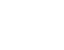 CLIENTE:PREFEITURA MUNICIPAL DE ANAPU10/04/202310:01:01SISTEMA:FOLHA DE PAGAMENTOUsuário:RELATORIO:RELATORIO DE FUNCIONÁRIOS PERSONALIZADOPágina1de24Ano:- Março de 2023Tipo de Folha:N - Folha NormalMatrículaNomeCargoSal. BrutoTot. DescontosSal. Líquido0011166ADEILTON RAMOS DE BRITOVIGIA CT1.464,75483,13981,620011322ADELAIDE LIMA BARBOSAAUXILIAR ADMINISTRATIVO CT1.302,0097,651.204,350001912ADELAIDE MARTINS DE MACEDO DOS SANTOSPROFESSOR N SUPERIOR8.957,004.102,404.854,600002092ADEMAR BENICIO DOS SANTOSVIGIA1.687,55481,921.205,630011086ADENILSON OLIVEIRA DOS SANTOSMOTORISTA III CT2.086,37112,161.974,210000393ADNA SANTANA DA SILVA AMARALPROFESSOR N SUPERIOR9.455,904.457,304.998,600011255ADNA VIEIRA MARTINSSERVENTE CT1.421,6497,651.323,990002168ADRIANA DA CONCEICAO SILVASERVENTE1.584,62433,101.151,520011556ADRIANA DE LIMA FOSALUZAAUXILIAR ADMINISTRATIVO CT1.302,0097,651.204,350006737ADRIANO LEOPOLDINO DA SILVAVIGIA1.620,99482,341.138,650000115AENISON PRATES FREITASPROFESSOR N SUPERIOR11.668,495.050,496.618,000000877AFONSO GARCIA DOS SANTOSPROFESSOR N SUPERIOR14.271,745.311,748.960,000010660AGNOLIA ROCHA DE ALMEIDACOORDENADOR(A) PEDAGOGICO8.045,683.600,234.445,450011559ALAIR LOURDES PAULAAUXILIAR ADMINISTRATIVO CT2.122,00106,682.015,320009703ALBA VALERIA RAMALHO AGUIARCOORDENADOR(A) PEDAGOGICO8.045,673.095,224.950,450005999ALCIMAR SILVA DOS SANTOSPROFESSOR N SUPERIOR9.140,694.472,654.668,040011368ALDA REGINA NEVES DOS SANTOSPROFESSOR N SUPERIOR CT3.403,94451,142.952,800011212ALDENICE DE JESUS SANTOS DE MELOCUIDADOR(A) CT2.155,6097,652.057,950011385ALDENORA DOS SANTOS BRANDAOCUIDADOR(A) CT2.102,00105,181.996,820011468ALDERINA CHAGAS SILVAPROFESSOR N SUPERIOR CT3.403,94451,142.952,800011450ALEF JUNIOR OLIVEIRA DE MORAESPROFESSOR N SUPERIOR CT2.436,91962,641.474,270002515ALEIANE MORAIS DA SILVA BRITOSERVENTE2.826,60460,822.365,780002516ALESSANDRA DE SOUZA BATISTA VIEIRASERVENTE1.644,44150,591.493,850007185ALESSANDRO ARAUJO ALMEIDAPROFESSOR N SUPERIOR6.755,151.603,385.151,770011567ALETIANE MORAIS DA SILVA BRITOSERVENTE CT151,9011,39140,510011168ALEX ALVES CRUZVIGIA CT1.464,7597,651.367,100002073ALEXANDRE COELHO RODRIGUESVIGIA1.687,55117,701.569,850011306ALINE LIMA BONFIMSERVENTE CT1.302,0097,651.204,350002894ALLANA DE JESUS BARROSAUXILIAR ADMINISTRATIVO-21.745,24621,751.123,490011015ALMIR GARCIA DE OLIVEIRAVIGIA CT1.464,7597,651.367,100008305AMADILSON FARIAS DA SILVADIRETOR DE PROGAMAS,PROJETOS E AÇOES EDUCATIVAS E FORMATIVAS8.045,683.997,334.048,350011497ANA CLAUDIA MORAIS DE OLIVEIRAPROFESSOR N SUPERIOR CT3.574,13430,573.143,560000387ANA CRISTINA ALVES DOS REISPROFESSOR N SUPERIOR10.689,953.445,237.244,720002040ANA FLAVIA CARMO BEZERRASERVENTE1.644,44150,591.493,850000117ANA KELINE DA SILVA GONZAGA AGUIARPROFESSOR N SUPERIOR6.270,702.920,893.349,810002262ANA LUCIA ALVES DOS SANTOSSERVENTE1.524,80566,13958,670011491ANA LUCIA CHAVES DE OLIVEIRAPROFESSOR N SUPERIOR CT3.403,941.288,262.115,68PREFEITURA MUNICIPAL DE ANAPUAVENIDA GETULIO VARGAS,98 - CENTRO - ANAPU/PACLIENTE:PREFEITURA MUNICIPAL DE ANAPU10/04/202310:01:01SISTEMA:FOLHA DE PAGAMENTOUsuário:RELATORIO:RELATORIO DE FUNCIONÁRIOS PERSONALIZADOPágina2de24Ano:- Março de 2023Tipo de Folha:N - Folha NormalMatrículaNomeCargoSal. BrutoTot. DescontosSal. Líquido0011561ANA LUCIA DA SILVAPROFESSOR N SUPERIOR CT5.105,911.404,743.701,170011219ANA LUCIA DOS SANTOSCUIDADOR(A) CT1.802,0097,651.704,350011527ANA LUCIA FREITAS MARTINSPROFESSOR NÍVEL MÉDIO CT2.431,40205,502.225,900000098ANA MARIA BARBOSA DE MORAISPROFESSOR N SUPERIOR9.898,104.139,155.758,950000512ANA MARIA RODRIGUES DE SOUSAPROFESSOR N SUPERIOR9.898,103.971,085.927,020000534ANA MIRES DA SILVA CARVALHOSERVENTE1.582,72360,521.222,200000405ANA PAULA DA SILVA FERREIRAPROFESSOR N SUPERIOR10.155,464.632,975.522,490002228ANA PAULA RAMOS MEDEIROSSERVENTE1.524,80436,271.088,530011215ANA SILVANE DA SILVA COSTACUIDADOR(A) CT2.402,00127,682.274,320011600ANALINE POLICARPIO DE SOUZAPROFESSOR N SUPERIOR CT1.429,6697,471.332,190002199ANDERSON DE ARAUJO PRACZCOORD.DE PLANEJAMENTO,ORÇAMENTO E FINANÇAS2.873,38226,952.646,430002111ANDERSON NIELSON CAVALCANTE DA ROCHAAUX. DE SERVICOS GERAIS3.764,48826,262.938,220011382ANDRE LIMA ROCHAPROFESSOR N SUPERIOR CT5.105,91881,624.224,290011002ANDRE RAMOS TORRESVIGIA CT1.464,7597,651.367,100011335ANDREA MACHADO DE ALMEIDACUIDADOR(A) CT1.802,00548,381.253,620011347ANDRECIA SILVA PEREIRAPROFESSOR N SUPERIOR CT2.924,29253,582.670,710001262ANDREIA DE PAULA SANTOS DA SILVAPROFESSOR N SUPERIOR10.031,843.681,966.349,880006716ANDREIA LEAO DE SOUSASERVENTE1.458,24444,181.014,060011543ANDREIA OLIVEIRA DE SOUZACUIDADOR(A) CT1.302,0097,651.204,350011348ANDREIA SANTOS DE FIGUEIREDO NEVESPROFESSOR N SUPERIOR CT1.949,52147,571.801,950011281ANDRESSA ROSA CRUZSERVENTE CT1.361,8297,651.264,170011565ANDRESSA SANTOS DA SILVASERVENTE CT1.361,8297,651.264,170000207ANELI PEREIRA DA SILVA MOREIRAPROFESSOR N SUPERIOR12.566,063.401,819.164,250011426ANGELA DA CONCEICAOPROFESSOR N SUPERIOR CT3.411,67406,203.005,470002221ANITA MARTINS DE SOUZASERVENTE2.826,80983,341.843,460000119ANTONIA FERREIRA DA SILVA SOUSAPROFESSOR N SUPERIOR12.117,283.278,408.838,880002212ANTONIA GOMES DA SILVASERVENTE2.324,80475,821.848,980002171ANTONIA MARQUE DE ARAUJOSERVENTE1.524,80143,741.381,060000582ANTONIA RITA DO NASCIMENTO VIEIRAPROFESSOR N SUPERIOR10.294,035.361,044.932,990011519ANTONIA SANTOS DA SILVAPROFESSOR N SUPERIOR CT3.403,94389,253.014,690000120ANTONILDES SILVA PEREIRAPROFESSOR N SUPERIOR13.508,515.257,948.250,570000453ANTONIO ALVES DOS REISPROFESSOR N SUPERIOR10.294,033.267,487.026,550002255ANTONIO CARLOS MARTINS DA SILVAVIGIA1.635,47564,241.071,230002069ANTONIO CELSO DE SOUSA SANTANAVIGIA1.687,55444,641.242,910007206ANTONIO DE OLIVEIRA ANJOSAGENTE ADMINISTRATIVO3.034,961.005,542.029,420002078ANTONIO VALCI SILVA LIMAVIGIA3.152,30599,302.553,000011532APARECIDA DA PENHA FERREIRAPROFESSOR NÍVEL MÉDIO CT2.431,40205,502.225,90PREFEITURA MUNICIPAL DE ANAPUAVENIDA GETULIO VARGAS,98 - CENTRO - ANAPU/PACLIENTE:PREFEITURA MUNICIPAL DE ANAPU10/04/202310:01:01SISTEMA:FOLHA DE PAGAMENTOUsuário:RELATORIO:RELATORIO DE FUNCIONÁRIOS PERSONALIZADOPágina3de24Ano:- Março de 2023Tipo de Folha:N - Folha NormalMatrículaNomeCargoSal. BrutoTot. DescontosSal. Líquido0000740APOLINARIO FARIAS DA SILVAPROFESSOR N SUPERIOR10.689,953.751,416.938,540000998ARAILDO SOUZA MIRANDAESPECIALISTA EM EDUCAÇu9.315,282.384,806.930,480011342ARIELE SILVA RIBEIROCUIDADOR(A) CT1.802,0097,651.704,350002133ARNOBIO AGUIAR SILVEIRAPROFESSOR N SUPERIOR4.237,652.933,441.304,210000401ATANASIO ALVES DE OLIVEIRAPROFESSOR N SUPERIOR12.901,503.314,549.586,960002245AUDENES DIAS DOS SANTOSAUXILIAR ADMINISTRATIVO-21.720,10463,081.257,020011420AURINELIA MARIA DE JESUS ABREUPROFESSOR N SUPERIOR CT5.446,301.004,894.441,410011356BEATRIZ AGUSTINHO ALVESPROFESSOR N SUPERIOR CT3.403,94360,813.043,130010657BEATRIZ DA SILVA LUZ LOPESPROFESSOR N SUPERIOR CT5.384,081.031,724.352,360000454BENEDITO GOMES DE LIMAPROFESSOR N SUPERIOR9.315,282.436,946.878,340006719BERNADETE DE BRITO ORLANDISERVENTE1.518,06530,07987,990002095BERNARDO SANTOS LIMA JUNIORVIGIA1.755,11644,741.110,370000423BETANIA PEREIRA DE OLIVEIRAPROFESSOR N SUPERIOR10.594,934.691,945.902,990011413BILDENETE MEDEIROS DOS SANTOSPROFESSOR N SUPERIOR CT3.403,94389,253.014,690011329BRENDA LAIZE SOARES DA SILVASERVENTE CT1.302,0097,651.204,350011276BRENDA LIMA QUIRINOCUIDADOR(A) CT1.802,0097,651.704,350006765BRENDA VANIA DA SILVA SOUSAAUXILIAR ADMINISTRATIVO-21.458,24520,08938,160011525BRUNA BRITO MAGALHAESPROFESSOR NÍVEL MÉDIO CT2.431,40205,502.225,900011291BRUNA DE SA ARAUJOCUIDADOR(A) CT1.802,0097,651.704,350010946BRUNA DOS SANTOS GOMESCUIDADOR(A) CT1.302,0097,651.204,350011199CAMILA SILVA E SOUSAPROFESSOR NÍVEL MÉDIO CT2.431,40191,282.240,120002047CARLA CELIA DA SILVASERVENTE1.655,00527,351.127,650011534CARLA JULIANA LIMA DE MORAISPROFESSOR N SUPERIOR CT7.999,261.890,396.108,870011514CARLINHA BARBOSA PINTOPROFESSOR N SUPERIOR CT3.403,94323,903.080,040000121CARLOS ALBERTO DAVILAPROFESSOR N SUPERIOR12.543,624.580,607.963,020000723CARLOS MAGNO CARVALHO SILVAPROFESSOR N SUPERIOR7.066,061.636,855.429,210011366CARLOS ORLANDO BRITO CIRQUEIRAPROFESSOR N SUPERIOR CT5.105,91881,624.224,290011381CARLOS VINICIUS FERREIRA ALVESPROFESSOR N SUPERIOR CT5.105,91881,624.224,290011590CATARINA MOURA DE SOUSAAUXILIAR ADMINISTRATIVO CT477,4035,80441,600011451CERLEI KELIN DUTRA DE OLIVEIRAPROFESSOR N SUPERIOR CT3.403,94389,253.014,690011466CESAR SILVA SANTOSPROFESSOR NÍVEL MÉDIO CT2.431,40205,502.225,900011599CIRLADIA TELES DE SOUSASERVENTE CT173,6013,02160,580011154CIRLAND PEREIRA DA SILVARECEPCIONISTA CT1.761,8297,651.664,170011362CIRLENE DE JESUS OLIVEIRAPROFESSOR NÍVEL MÉDIO CT2.431,40868,051.563,350011399CLARICE BORGES DE OLIVEIRAPROFESSOR N SUPERIOR CT3.249,21340,732.908,480010659CLAUDEILTON SOUSA DA SILVACOORDENADOR(A) PEDAGOGICO8.045,683.667,434.378,250002225CLAUDELICE NASCIMENTO SANTOSSERVENTE1.720,10434,851.285,25PREFEITURA MUNICIPAL DE ANAPUAVENIDA GETULIO VARGAS,98 - CENTRO - ANAPU/PACLIENTE:PREFEITURA MUNICIPAL DE ANAPU10/04/202310:01:01SISTEMA:FOLHA DE PAGAMENTOUsuário:RELATORIO:RELATORIO DE FUNCIONÁRIOS PERSONALIZADOPágina4de24Ano:- Março de 2023Tipo de Folha:N - Folha NormalMatrículaNomeCargoSal. BrutoTot. DescontosSal. Líquido0000583CLAUDETE BARBOSA DE MORAISPROFESSOR N SUPERIOR10.294,033.432,916.861,120001971CLAUDETE LISBOA DE SOUZA NUNESSERVENTE1.644,44117,701.526,740011333CLAUDETE MACEDO DA SILVACUIDADOR(A) CT1.802,0097,651.704,350002822CLAUDIA GAMA FERNANDES MOREIRAAUX. DE SERVICOS GERAIS1.570,14534,091.036,050006853CLAUDIA MACEDO DA SILVASERVENTE1.518,06603,92914,140002006CLAUDIA MARCIA CAVALCANTE ARAUJOAGENTE ADMINISTRATIVO1.708,01128,801.579,210001159CLAUDIA TORRES VIANA SOUZAPROFESSOR N SUPERIOR12.344,985.657,816.687,170011191CLAUDIANE LISBOA DE SOUZA SANTOSSERVENTE CT1.361,8297,651.264,170011288CLAUDINEIA SOUZA CHAVES DE BARROSSERVENTE CT1.361,8297,651.264,170011507CLEBIO SOUSA DE LIMAPROFESSOR N SUPERIOR CT3.403,94389,253.014,690002117CLECIANE ALVES MARTINELLIAUXILIAR ADMINISTRATIVO-21.779,92135,271.644,650011222CLEDNA DA SILVA ESPINASERVENTE CT1.481,4697,651.383,810011353CLEIA APARECIDA DIAS SANTIAGOPROFESSOR N SUPERIOR CT3.249,211.213,302.035,910011409CLEIA MACHADO DE ALMEIDAPROFESSOR N SUPERIOR CT3.403,94389,253.014,690011546CLEICIANE GONÇALVESCUIDADOR(A) CT1.802,0097,651.704,350006724CLEIDE QUEIROZ DA CRUZSERVENTE1.577,88459,041.118,840011449CLEIDIANE MENDONCA OLIVEIRAPROFESSOR NÍVEL MÉDIO CT2.431,40179,402.252,000002018CLEIDIANE NERES DE SAAGENTE ADMINISTRATIVO3.792,36974,372.817,990001946CLEILANE FERREIRA HOLANDAESPECIALISTA EM EDUCAÇu9.315,304.418,424.896,880011227CLEILDE ALVES DE ARAUJOSERVENTE CT1.302,0097,651.204,350011410CLEITIANE SILVA SOUSAPROFESSOR N SUPERIOR CT3.249,21326,512.922,700006766CLEITON GOMES DOS SANTOSVIGIA1.620,99633,48987,510011614CLEITON SOUSA DA SILVAPROFESSOR N SUPERIOR CT5.105,91881,624.224,290000445CLENILDE ABREU SILVEIRAPROFESSOR N SUPERIOR5.919,072.452,423.466,650011328CLEONICE DUTRA PEREIRAPROFESSOR NÍVEL MÉDIO CT2.431,40191,282.240,120011586CLESSIANE LEAL SANTOSAUXILIAR ADMINISTRATIVO CT1.302,0097,651.204,350002448CLEUZEMIR DE JESUS LIRAPROFESSOR N SUPERIOR8.151,233.604,304.546,930002522CLODOALDO GOMES PEREIRAVIGIA1.687,55494,191.193,360011146COLEMAR PEREIRA DE SOUSAPROFESSOR N SUPERIOR CT5.446,301.806,493.639,810011156COSME ANTONIO DA SILVA RIBEIROAUXILIAR ADMINISTRATIVO CT2.102,00105,181.996,820011533CRIS ELLEN DOURADO DA SILVA CARMOPROFESSOR N SUPERIOR CT3.403,94360,813.043,130001923CRISTIANE DA SILVAPROFESSOR N SUPERIOR9.673,564.696,444.977,120002036CRISTIANE RIBEIRO LEITE BRANDAOSERVENTE1.524,80355,271.169,530011332CRISTIANY SOUSA PEREIRACUIDADOR(A) CT1.802,0097,651.704,350002229CRISTINA GOMES DA SILVASERVENTE1.644,44117,701.526,740011285CRISTINA OTAVIANO CARNEIROCUIDADOR(A) CT1.702,0097,651.604,350001920CYNTHIA RODRIGUES DA SILVA BRITOPROFESSOR N SUPERIOR9.673,564.365,245.308,32PREFEITURA MUNICIPAL DE ANAPUAVENIDA GETULIO VARGAS,98 - CENTRO - ANAPU/PACLIENTE:PREFEITURA MUNICIPAL DE ANAPU10/04/202310:01:01SISTEMA:FOLHA DE PAGAMENTOUsuário:RELATORIO:RELATORIO DE FUNCIONÁRIOS PERSONALIZADOPágina5de24Ano:- Março de 2023Tipo de Folha:N - Folha NormalMatrículaNomeCargoSal. BrutoTot. DescontosSal. Líquido0011411DAIANE CARDOSO DA SILVAPROFESSOR N SUPERIOR CT3.403,94389,253.014,690006759DAIANI TAVARES DE SOUZASERVENTE1.518,06528,89989,170002524DALVANIRA VIEIRA CHAGAS GOMESPROFESSOR N SUPERIOR10.390,124.093,066.297,060011282DAMIANA ALVES DOS SANTOSCUIDADOR(A) CT1.802,0097,651.704,350011184DANIEL FRAGOSO GOMESAUXILIAR ADMINISTRATIVO CT2.002,0097,681.904,320000156DANIEL MENDES DA COSTAMOTORISTA III4.824,661.507,963.316,700011571DANIELE DE ALMEIDA DAMASCENONUTRICIONISTA CT2.720,00209,632.510,370011226DARLENE SANTOS DE SOUSACUIDADOR(A) CT1.302,0097,651.204,350011610DARLY NILZA RAMOS PINTO RODRIGUESPROFESSOR NÍVEL MÉDIO CT1.967,50131,651.835,850011504DAYANA SOUZA MACIEIRA ALVESPROFESSOR N SUPERIOR CT3.403,94389,253.014,690011171DEBORA ANDRADE DA COSTACUIDADOR(A) CT1.802,0097,651.704,350011524DEBORA FREITAS GOMESPROFESSOR N SUPERIOR CT3.403,94360,813.043,130011536DEBORA GODOY DO NASCIMENTOPROFESSOR NÍVEL MÉDIO CT2.431,40191,282.240,120011246DEBORA LAYS COSTA FILGUEIRACUIDADOR(A) CT1.361,8297,651.264,170011427DEBORA LIMA DE SOUZAPROFESSOR N SUPERIOR CT7.488,671.755,005.733,670011522DEL RUBENS MAIA PIMENTELPROFESSOR N SUPERIOR CT3.403,94451,142.952,800002044DELCINEIA NASCIMENTO DOS SANTOSSERVENTE1.644,44618,191.026,250009705DEMIVALDO DE JESUS SANTOSCHEFE DE TRANSPORTE DAS-53.009,09672,022.337,070002289DENISE ARAUJO PINHEIROPROFESSOR N SUPERIOR8.957,003.248,525.708,480010582DENISE PEREIRA DA SILVAPROFESSOR NÍVEL MÉDIO CT4.422,65704,103.718,550010689DENISE RIBEIRO BARBOSA SILVAPROFESSOR NÍVEL MÉDIO CT2.431,40205,502.225,900011391DENIZE SOARES ALVESPROFESSOR N SUPERIOR CT3.403,94389,253.014,690001911DENNY FRANK DOS SANTOS FERREIRAPROFESSOR N SUPERIOR9.673,562.322,587.350,980011210DERENICE PEREIRA DOS SANTOSSERVENTE CT1.361,8297,651.264,170009706DEUZERINA SANTOS MUNIZ DE LIMACOORDENADOR(A) PEDAGOGICO5.746,942.108,583.638,360001917DEUZIANE SILVA LEALPROFESSOR N SUPERIOR10.712,574.263,536.449,040011465DEYVISON SOUSA OLIVEIRAPROFESSOR N SUPERIOR CT5.105,91838,964.266,950011359DIANE CORREA SOARESPROFESSOR N SUPERIOR CT3.249,21366,042.883,170011149DIEGO JOSE ANTUNES DE ALMEIDAPROFESSOR N SUPERIOR CT6.807,883.091,073.716,810011206DILMA LIMA DA CONCEIÇÃO NERESSERVENTE CT1.302,0097,651.204,350002290DILZA EVANGELISTA DE SAESPECIALISTA EM EDUCAÇu9.314,624.268,105.046,520002172DINEUSA PEREIRA DOS SANTOSSERVENTE1.655,00129,421.525,580011308DIOMAR FERREIRA DE LIMASERVENTE CT1.421,6497,651.323,990011506DIVINO ARAUJO DE JESUSPROFESSOR N SUPERIOR CT3.403,94451,142.952,800011492DJANIRA FATIMA DA SILVA MOREIRAPROFESSOR N SUPERIOR CT3.403,94389,253.014,690011416DOUGLAS LIMA DA CRUZPROFESSOR NÍVEL MÉDIO CT2.674,54242,132.432,410006789DOUGLAS SOUSA FERREIRAAGENTE ADMINISTRATIVO1.783,06140,941.642,12PREFEITURA MUNICIPAL DE ANAPUAVENIDA GETULIO VARGAS,98 - CENTRO - ANAPU/PACLIENTE:PREFEITURA MUNICIPAL DE ANAPU10/04/202310:01:01SISTEMA:FOLHA DE PAGAMENTOUsuário:RELATORIO:RELATORIO DE FUNCIONÁRIOS PERSONALIZADOPágina6de24Ano:- Março de 2023Tipo de Folha:N - Folha NormalMatrículaNomeCargoSal. BrutoTot. DescontosSal. Líquido0011467DULCILENE GOMES DA SILVAPROFESSOR N SUPERIOR CT3.403,94389,253.014,690011503DYELLEN VELOSO LIMAPROFESSOR N SUPERIOR CT5.105,91881,624.224,290011283EDIANA CARVALHO TEIXEIRASERVENTE CT1.302,0097,651.204,350011606EDILANE REIS DO NASCIMENTOSERVENTE CT1.302,0097,651.204,350011363EDILENE XAVIER SILVAPROFESSOR N SUPERIOR CT3.249,21366,042.883,170011223EDILEUSA MACENA DA LUZSERVENTE CT1.302,0097,651.204,350002173EDILEUSA STORCH DA SILVASERVENTE1.584,62444,921.139,700002513EDILEUZA GOMES DA COSTASERVENTE1.517,56498,271.019,290000124EDILEUZA PEREIRA DA SILVAPROFESSOR N SUPERIOR11.058,145.907,635.150,510006720EDILMA DE SOUZAAUXILIAR ADMINISTRATIVO-21.458,24423,181.035,060002068EDIMAR GOMES NOGUEIRAVIGIA1.479,23480,44998,790000309EDINALDO LIMA DE OLIVEIRAAGENTE ADMINISTRATIVO2.018,47697,191.321,280000456EDINALVA GOMES DA SILVAPROFESSOR N SUPERIOR5.542,93970,974.571,960000125EDINAN PEREIRA DOS SANTOSPROFESSOR N SUPERIOR12.117,283.278,408.838,880000700EDINEIA LEANDRO DA SILVASERVENTE1.582,72892,53690,190000411EDINEIDE SALES NASCIMENTOPROFESSOR N SUPERIOR11.877,723.191,378.686,350001013EDINOMAR PEREIRA DIASPROFESSOR N SUPERIOR9.628,772.568,607.060,170011019EDISON BRAZ DOS SANTOSVIGIA CT1.464,7597,651.367,100002176EDIVAM GOMES DE JESUS ANDRADESERVENTE1.655,00462,521.192,480010658EDIVAN CARVALHO PERESDIRETOR(A) ESCOLAR8.664,583.970,154.694,430011433EDIVAN FRANCISCO DE SOUZAPROFESSOR N SUPERIOR CT5.105,91881,624.224,290011350EDIVANDA CONCEIÇAO DE BRITOPROFESSOR N SUPERIOR CT2.729,34232,562.496,780000126EDNA CARMEN TORRES SILVAPROFESSOR N SUPERIOR9.660,324.467,615.192,710011289EDNA COSTA MATOSCUIDADOR(A) CT1.802,0097,651.704,350000493EDNA FERREIRA CARVALHOPROFESSOR N SUPERIOR11.085,882.973,618.112,270011266EDNA GOMES RODRIGUES OLIVEIRACUIDADOR(A) CT1.302,0097,651.204,350011602EDNA MARIA BRUNES LIMASERVENTE CT694,4052,08642,320002220EDNA MARIA DAS CHAGAS SOUSA SILVASERVENTE1.524,80480,531.044,270000701EDNA MARTINS DA SILVASERVENTE1.582,72564,201.018,520000127EDNA OLIVEIRA DE SOUSAPROFESSOR N SUPERIOR10.754,094.258,806.495,290011152EDSON COSTA MATOSVIGIA CT2.164,75109,882.054,870011593ELAINE PEREIRA DA SILVAAUXILIAR ADMINISTRATIVO CT737,8055,33682,470011214ELAINY BATISTA TORRES DE SOUSACUIDADOR(A) CT1.802,0097,651.704,350006718ELCIVAN GOMES DE JESUSCOORDENADOR(A) PEDAGOGICO8.045,681.741,086.304,600011261ELEN THAYNNAN TEIXEIRA DA SILVACUIDADOR(A) CT1.361,82469,08892,740000182ELENICE MOURA DA SILVAAUXILIAR ADMINISTRATIVO-21.828,89645,961.182,930011232ELENILDE PIMENTEL DANTASCUIDADOR(A) CT1.802,0097,651.704,35PREFEITURA MUNICIPAL DE ANAPUAVENIDA GETULIO VARGAS,98 - CENTRO - ANAPU/PACLIENTE:PREFEITURA MUNICIPAL DE ANAPU10/04/202310:01:01SISTEMA:FOLHA DE PAGAMENTOUsuário:RELATORIO:RELATORIO DE FUNCIONÁRIOS PERSONALIZADOPágina7de24Ano:- Março de 2023Tipo de Folha:N - Folha NormalMatrículaNomeCargoSal. BrutoTot. DescontosSal. Líquido0011236ELESSANDRA VIEIRA E SILVACUIDADOR(A) CT1.302,0097,651.204,350011521ELIANDERSON FERREIRA E SILVAPROFESSOR N SUPERIOR CT3.403,941.287,712.116,230001933ELIANE CANTANHEDE CASTROPROFESSOR N SUPERIOR9.673,563.300,786.372,780011218ELIANE VIEIRA DOS SANTOSSERVENTE CT1.302,0097,651.204,350011494ELIDIANE ARAUJO DOS SANTOSPROFESSOR N SUPERIOR CT3.403,94451,142.952,800011434ELIEBE SOUSA DA SILVAPROFESSOR N SUPERIOR CT3.403,94661,492.742,450011343ELIELMA SILVA DOS SANTOSSERVENTE CT1.302,0097,651.204,350000113ELIENE BARBOSA MARQUESSERVENTE1.582,72437,281.145,440006838ELIENE DE AMORIM SANTOSSERVENTE1.458,24505,25952,990002745ELIENE DE SOUSA LOPESSERVENTE1.524,80117,701.407,100006839ELIENE PRATES ALMEIDASERVENTE1.458,24424,101.034,140002122ELIENE SARAIVA DE SOUZAAUXILIAR ADMINISTRATIVO-23.022,10936,712.085,390011211ELIENE SILVA DOS SANTOSCUIDADOR(A) CT1.421,6497,651.323,990002593ELIEZIO SILVA SANTOSPROFESSOR N SUPERIOR9.673,564.213,885.459,680011234ELINALVA BATISTA RODRIGUESSERVENTE CT1.361,82474,10887,720000702ELIONETE DA COSTA CHAGASSERVENTE1.582,72500,791.081,930002041ELIS REGINA DE SOUZA VALESERVENTE2.024,80423,641.601,160000555ELIS REGINA SIQUEIRA BATISTAPROFESSOR N SUPERIOR10.689,952.864,737.825,220002243ELISANGELA DA SILVA FERREIRA DE OLIVEIRAAUXILIAR ADMINISTRATIVO-23.007,62178,262.829,360011461ELISANGELA DE SOUZA OLIVEIRAPROFESSOR N SUPERIOR CT3.403,94338,123.065,820011364ELISVONETE FRANCISCO DOS SANTOS RODRIGUESPROFESSOR N SUPERIOR CT3.403,94451,142.952,800010663ELIZABETE DOS REIS CAVALCANTE PORTILHOCOORDENADOR(A) PEDAGOGICO8.045,681.969,146.076,540000489ELIZABETH ARAUJO DOS SANTOSPROFESSOR N SUPERIOR10.062,404.978,365.084,040011230ELIZAETE ALVES DE ANDRADEAUXILIAR ADMINISTRATIVO CT2.102,00105,181.996,820011303ELIZANGELA DE ARAUJO SCHMIDTSERVENTE CT1.302,0097,651.204,350010511ELIZANGELA GOMES DA SILVAPROFESSOR N SUPERIOR CT3.403,93420,812.983,120006855ELIZANY DE MIRANDA OLIVEIRASERVENTE1.518,06443,241.074,820006706ELIZETE FERREIRA SOUZASERVENTE1.458,24420,611.037,630002235ELIZETE MORAIS DE SOUZASERVENTE1.584,62549,391.035,230011472ELIZIETE CARMO DA SILVAPROFESSOR N SUPERIOR CT2.924,29296,242.628,050011470ELLEN CRISTINE DE ALMEIDA DOS SANTOSPROFESSOR NÍVEL MÉDIO CT2.431,40205,502.225,900000416ELVINA DE SOUSA SILVA LOURENCOPROFESSOR N SUPERIOR10.689,954.477,986.211,970011379ELZA COSTA MATOSPROFESSOR N SUPERIOR CT3.249,21366,042.883,170000280ELZIO ALVESMOTORISTA III3.276,36798,612.477,750011313ELZIRA RODRIGUES MOREIRASERVENTE CT1.302,00227,851.074,150000488ENEDINA FREITAS GOMESPROFESSOR N SUPERIOR12.748,763.454,669.294,100011475ERINALDO NUNES VIDALPROFESSOR N SUPERIOR CT5.105,91974,454.131,46PREFEITURA MUNICIPAL DE ANAPUAVENIDA GETULIO VARGAS,98 - CENTRO - ANAPU/PACLIENTE:PREFEITURA MUNICIPAL DE ANAPU10/04/202310:01:01SISTEMA:FOLHA DE PAGAMENTOUsuário:RELATORIO:RELATORIO DE FUNCIONÁRIOS PERSONALIZADOPágina8de24Ano:- Março de 2023Tipo de Folha:N - Folha NormalMatrículaNomeCargoSal. BrutoTot. DescontosSal. Líquido0002508ERISVONE ARAUJO MAGALHAESSERVENTE2.117,56443,961.673,600000209ERIVELDO SILVA SANTOSPROFESSOR N SUPERIOR10.689,954.262,406.427,550011400ERLISON BARBOSA CARVALHOPROFESSOR N SUPERIOR CT5.105,912.027,433.078,480011517ESTER DA CONCEICAO LEALPROFESSOR N SUPERIOR CT3.403,94360,813.043,130006733EUCILEIA GAIOZO DA SILVA SANTOSSERVENTE1.637,70506,631.131,070011258EUGENIA RODRIGUES FERREIRACUIDADOR(A) CT1.802,00227,851.574,150011552EULA PAULA FRANCISCA DOS SANTOSPROFESSOR NÍVEL MÉDIO CT2.431,40205,502.225,900006837EUNICE RODRIGUES FERREIRASERVENTE1.458,24512,33945,910011440EUSTEFANO OLIVEIRA SILVAPROFESSOR N SUPERIOR CT6.498,432.422,604.075,830006833EUZENIR MIRANDA DA SILVASERVENTE1.458,24137,751.320,490006682EUZICLEIA OLIVEIRA BAHIAAGENTE ADMINISTRATIVO1.811,06916,51894,550011435EVA EVARISTO FERREIRA ALVESPROFESSOR NÍVEL MÉDIO CT2.431,40205,502.225,900011336EVA PEREIRA DOS SANTOS ALMEIDACUIDADOR(A) CT1.361,8297,651.264,170011458EVANDRO DOS SANTOS SOUSAPROFESSOR N SUPERIOR CT5.105,91881,624.224,290002102EZEQUIEL GOMES DA SILVAMOTORISTA III3.255,60930,362.325,240002519FABIANA CARVALHO DE OLIVEIRASERVENTE1.517,56454,831.062,730011394FABIANA DOS SANTOS PEREIRA FERREIRAPROFESSOR N SUPERIOR CT3.403,941.287,712.116,230010246FABIANA LIMA DA ROCHASERVENTE1.421,6497,651.323,990006843FABIANA RIBEIRO LIMA FREITASAGENTE ADMINISTRATIVO1.601,25571,971.029,280010272FABIO DA SOLIDADE BRITODIRETOR DE ENSINO8.664,583.546,565.118,020011455FABRICIA DE SANTANA OLIVEIRAPROFESSOR N SUPERIOR CT3.403,94389,253.014,690002512FABRINA SANTOS SANTANASERVENTE1.517,56623,94893,620011159FERNANDO MARQUES DA SILVAVIGIA CT1.464,7597,651.367,100002232FLAVIA LOURENCO SOUSASERVENTE1.644,44509,231.135,210002074FLAVIANO RODRIGUES DE LIMAVIGIA1.687,55562,261.125,290011456FLAVIO ALVES BATISTAPROFESSOR N SUPERIOR CT5.105,912.009,453.096,460011375FRANCIDALVA CONCEICAO DOS SANTOSPROFESSOR N SUPERIOR CT3.574,13430,573.143,560011294FRANCILEIDE CARVALHO DOS SANTOSSERVENTE CT1.361,8297,651.264,170011314FRANCILENE VIEIRA COSTASERVENTE CT1.302,0097,651.204,350011447FRANCIMAR NUNES RIBEIROPROFESSOR N SUPERIOR CT6.498,431.439,375.059,060002254FRANCINALDO FERREIRA DA SILVAVIGIA1.687,55488,651.198,900006764FRANCINALVA BATISTA RODRIGUESSERVENTE1.458,24540,75917,490002222FRANCINETE LOPES LACERDASERVENTE1.524,80494,691.030,110000184FRANCISCA CELIA DA SILVA MORAISSERVENTE1.608,60151,281.457,320011418FRANCISCA CONCEICAO BARROSPROFESSOR N SUPERIOR CT3.411,67406,203.005,470002238FRANCISCA DA ROCHA LIMA DOS SANTOSAUXILIAR ADMINISTRATIVO-23.942,67289,733.652,940011300FRANCISCA EUDENIZE SANTOS NASCIMENTOCUIDADOR(A) CT2.604,00142,832.461,17PREFEITURA MUNICIPAL DE ANAPUAVENIDA GETULIO VARGAS,98 - CENTRO - ANAPU/PACLIENTE:PREFEITURA MUNICIPAL DE ANAPU10/04/202310:01:01SISTEMA:FOLHA DE PAGAMENTOUsuário:RELATORIO:RELATORIO DE FUNCIONÁRIOS PERSONALIZADOPágina9de24Ano:- Março de 2023Tipo de Folha:N - Folha NormalMatrículaNomeCargoSal. BrutoTot. DescontosSal. Líquido0009708FRANCISCA MARIA DE OLIVEIRACOORDENADOR(A) PEDAGOGICO8.045,681.969,146.076,540006728FRANCISCA NUNES DA SILVAAUXILIAR ADMINISTRATIVO-21.577,88611,54966,340002821FRANCISCO ANDRE DA SILVAVIGIA1.755,83123,841.631,990000129FRANCISCO BATISTA COSTAPROFESSOR N SUPERIOR11.642,965.322,486.320,480011588FRANCISCO CARLOS SILVA DE OLIVEIRAPROFESSOR NÍVEL MÉDIO CT2.320,88197,212.123,670000471FRANCISCO CARVALHO DA SILVAPROFESSOR N SUPERIOR8.957,004.460,094.496,910011173FRANCISCO CAVALCANTE COSTAVIGIA CT1.524,5797,651.426,920011174FRANCISCO DANIEL FARIAS TORRESVIGIA CT1.464,7597,651.367,100000399FRANCISCO DE SOUZAPROFESSOR NIVEL MEDIO3.283,35934,162.349,190002003FRANCISCO DE SOUZA SANTANASECRETARIO(A) ESCOLAR3.198,56247,622.950,940000662FRANCISCO ELOI DE MEDEIROS NETOPROFESSOR N SUPERIOR15.022,257.536,707.485,550000307FRANCISCO GOMES NETOPROFESSOR N SUPERIOR2.786,36237,122.549,240002253FRANCISCO NASCIMENTO DA SILVAVIGIA1.687,55117,701.569,850000131FRANCISCO PEREIRA DE MELOPROFESSOR N SUPERIOR9.626,504.381,085.245,420002234FRANCY DE JESUS RAMOS DA SILVASERVENTE1.480,46508,16972,300011213GEANE DE SOUZA VICENTESERVENTE CT1.421,6497,651.323,990011446GEANE FERREIRA DA SILVAPROFESSOR N SUPERIOR CT5.105,91881,624.224,290011290GEIZIANE DOS SANTOS LIMACUIDADOR(A) CT1.802,0097,651.704,350011540GENEUVANIA SANTIAGO QUINTANILIAPROFESSOR N SUPERIOR CT6.807,882.661,984.145,900011310GENI RODRIGUES CAMARGOSERVENTE CT1.302,0097,651.204,350011324GENILDA RODRIGUES PEREIRACUIDADOR(A) CT1.302,0097,651.204,350011528GENILZA ROSA DE LIMAPROFESSOR N SUPERIOR CT3.403,94389,253.014,690011551GEOVANA SOARES DANTASCUIDADOR(A) CT1.302,00454,02847,980011423GEOVANE BEZERRA DE SOUSAPROFESSOR N SUPERIOR CT5.514,381.029,894.484,490011175GEOVANNA SALAZAR DE SOUZASERVENTE CT1.302,0097,651.204,350001801GESSIKA SILVA RODRIGUESPROFESSOR N SUPERIOR4.317,27651,363.665,910011578GEYSSIANE DE SOUZA DO CARMO MARTINSAUXILIAR ADMINISTRATIVO CT1.421,6497,651.323,990002293GIDEVALDO ALVES FERREIRAMOTORISTA III2.923,53507,472.416,060001990GILCIRENE ROSA DOS SANTOSSERVENTE1.524,80555,36969,440002054GILDACI DE MARIA TEIXEIRA SOARESSERVENTE1.524,80143,741.381,060002079GILDEMIR DA SILVA ARAUJOVIGIA1.687,55599,961.087,590006859GILDINEY ARAUJO RAMOSSERVENTE1.458,24509,24949,000002175GILFRAN CARLOS SANTOS SALAZARPROFESSOR N SUPERIOR9.673,563.502,436.171,130011454GILMARA DA CONCEIÇAO CARVALHOPROFESSOR N SUPERIOR CT3.403,94338,123.065,820011264GIRLANE DE OLIVEIRA CARLOSSERVENTE CT1.302,0097,651.204,350011438GISELE SOUSA DA SILVAPROFESSOR N SUPERIOR CT3.744,33471,873.272,460011464GISELIA BRITO SOUSAPROFESSOR N SUPERIOR CT3.899,06526,653.372,41PREFEITURA MUNICIPAL DE ANAPUAVENIDA GETULIO VARGAS,98 - CENTRO - ANAPU/PACLIENTE:PREFEITURA MUNICIPAL DE ANAPU10/04/202310:01:01SISTEMA:FOLHA DE PAGAMENTOUsuário:RELATORIO:RELATORIO DE FUNCIONÁRIOS PERSONALIZADOPágina10de24Ano:- Março de 2023Tipo de Folha:N - Folha NormalMatrículaNomeCargoSal. BrutoTot. DescontosSal. Líquido0011574GISELIA NASCIMENTO DOS SANTOSPROFESSOR N SUPERIOR CT1.754,58130,861.623,720011286GISLANE SOUSA DE JESUSCUIDADOR(A) CT1.802,0097,651.704,350011390GISLANIA FERNANDES DOS SANTOSPROFESSOR N SUPERIOR CT3.403,94338,123.065,820000682GIULIANO SOUZA GUZZOPROFESSOR N SUPERIOR3.615,52458,233.157,290011176GIVANILDO SANTOS DE SOUZAVIGIA CT1.524,5797,651.426,920011183GLAUCE NUNES DOS SANTOSNUTRICIONISTA CT3.300,00276,603.023,400011485GLEICIANE PEREIRA DE OLIVEIRAPROFESSOR NÍVEL MÉDIO CT2.431,40205,502.225,900011194HELAINE DE JESUS LIMASERVENTE CT1.302,0097,651.204,350011579HELEDIS DA COSTA CHAVESPROFESSOR N SUPERIOR CT1.787,07133,641.653,430011419HELENA ARAUJO DOS SANTOSPROFESSOR N SUPERIOR CT3.403,94323,903.080,040001381HELENO SANTOS E SANTOSPROFESSOR N SUPERIOR8.957,003.974,894.982,110011271HELLEN KELLER VIEIRACUIDADOR(A) CT1.802,0097,651.704,350009760HELOISA HELENA SILVA DO NASCIMENTOPROFESSOR N SUPERIOR CT3.403,94389,253.014,690011518HOSANA APARECIDA FONSECA DE SOUSAPROFESSOR N SUPERIOR CT3.403,94323,903.080,040002461HOZANETE SILVA DE SOUSAPROFESSOR N SUPERIOR9.315,263.573,635.741,630000212IDACI RODRIGUES DE ANDRADEPROFESSOR N SUPERIOR5.030,251.998,993.031,260008615IDELVANDE PAZ DA SILVAAUXILIAR ADMINISTRATIVO-22.302,09133,082.169,010002091ILCINEI BENTO FERREIRAVIGIA1.687,55398,141.289,410002231ILEIDE MARIA DO CARMO MIRANDASERVENTE1.511,78116,531.395,250009709ILHANSMAR AIRES NUMERIANOCOORDENADOR(A) PEDAGOGICO8.045,683.252,134.793,550011299ILMA OLIVEIRA DE SOUZASERVENTE CT1.361,8297,651.264,170000382ILZA PEREIRA AGUIARPROFESSOR N SUPERIOR12.748,766.691,396.057,370011453ILZENIR SOARES SANTOSPROFESSOR N SUPERIOR CT3.744,33471,873.272,460011259INDIANARA PEREIRA DA SILVASERVENTE CT1.302,0097,651.204,350011542INDIANARA SOUSA DA SILVA NEVESPROFESSOR N SUPERIOR CT3.403,94338,123.065,820011611INGRIND SHEILA DE OLIVEIRA SOARESCUIDADOR(A) CT1.541,6078,121.463,480011147IOLANDA DA CONCEICAO COSTAPROFESSOR N SUPERIOR CT3.589,89350,533.239,360011425IRAILDES TORRES DA COSTAPROFESSOR N SUPERIOR CT3.403,94389,253.014,690000132IRANILDA FELIX DE OLIVEIRAPROFESSOR N SUPERIOR11.812,095.471,326.340,770000857IRENE PEREIRA DA SILVAPROFESSOR N SUPERIOR11.085,885.114,915.970,970002075IRES EVANGELISTA DANTASVIGIA1.687,55525,151.162,400000499IRISLENE SANTANA TEIXEIRAPROFESSOR N SUPERIOR10.294,032.755,857.538,180011493IRISNEIDE BEZERRA PEREIRAPROFESSOR N SUPERIOR CT3.403,94389,253.014,690002694IRISNEIDE DA SILVASERVENTE1.582,72563,961.018,760002817IRLEIDE DA SILVA OLIVEIRASERVENTE1.645,66428,191.217,470000526ISABEL PINHO LIMASERVENTE1.582,72433,421.149,300011252IVAN CHAGAS DA SILVAMOTORISTA I CT1.302,0097,651.204,35PREFEITURA MUNICIPAL DE ANAPUAVENIDA GETULIO VARGAS,98 - CENTRO - ANAPU/PACLIENTE:PREFEITURA MUNICIPAL DE ANAPU10/04/202310:01:01SISTEMA:FOLHA DE PAGAMENTOUsuário:RELATORIO:RELATORIO DE FUNCIONÁRIOS PERSONALIZADOPágina11de24Ano:- Março de 2023Tipo de Folha:N - Folha NormalMatrículaNomeCargoSal. BrutoTot. DescontosSal. Líquido0001934IVANECILDA SILVA E SILVAPROFESSOR N SUPERIOR9.189,882.632,696.557,190011545IVANEILDES VIANA FRANCA DOS SANTOSPROFESSOR N SUPERIOR CT3.403,94389,253.014,690006723IVANELHA VIANA DA ROCHA FRANCAAUXILIAR ADMINISTRATIVO-22.110,32504,621.605,700011445IVANETE CONCEIÇÃO DE ALMEIDAPROFESSOR NÍVEL MÉDIO CT2.431,40205,502.225,900000505IVANILDA DE FARIAS CONCEIÇAOPROFESSOR N SUPERIOR11.085,883.746,027.339,860000687IVANUZA COSTA SILVA E SILVAPROFESSOR N SUPERIOR11.877,726.233,595.644,130011177IVONETE MACHADO EVANGELISTASERVENTE CT1.302,0097,651.204,350001369IZABEL CRISTINA GOMES DA ROCHAPROFESSOR N SUPERIOR7.357,542.864,714.492,830011439IZALDO SENE DE SOUZAPROFESSOR NÍVEL MÉDIO CT2.431,40205,502.225,900011513JACIANE SANTOS DA SILVAPROFESSOR N SUPERIOR CT6.807,881.504,965.302,920006731JACKEELENE POLON DA SILVASERVENTE1.458,24521,90936,340001973JAIANE SANTOS DE JESUS SILVASERVENTE1.644,44150,591.493,850002206JAILSON CESAR CAVALCANTE DE ARAUJOVIGIA1.687,55507,681.179,870000297JAILSON OLIVEIRA DE SOUSAPROFESSOR N SUPERIOR10.200,233.277,366.922,870011386JAINARA AMORIM SANTOSPROFESSOR N SUPERIOR CT3.744,331.514,822.229,510011487JAIRAN DE SOUSA REISPROFESSOR N SUPERIOR CT3.403,94389,253.014,690011017JAIRO SILVA NASCIMENTOVIGIA CT1.524,57525,29999,280011541JAKEANE DA SILVA CARDOSOPROFESSOR N SUPERIOR CT3.437,97431,583.006,390011587JAMES STORCHPROFESSOR N SUPERIOR CT1.624,61119,721.504,890006762JANAINA BARBOSA RIBEIROVIGIA1.620,99582,461.038,530011498JANAINA COSTA CAVALCANTE FERNANDESPROFESSOR N SUPERIOR CT3.574,13373,693.200,440011370JANAINA SOUSA MAGALHAESPROFESSOR NÍVEL MÉDIO CT2.431,40205,502.225,900000422JANARINA DA SILVAPROFESSOR N SUPERIOR10.689,954.892,655.797,300011495JANE RODRIGUES MIRANDAPROFESSOR NÍVEL MÉDIO CT2.552,97241,792.311,180011151JANE RODRIGUES PEREIRAPROFESSOR NÍVEL MÉDIO CT4.862,79802,934.059,860011392JANE VILMA SILVA SANTOSPROFESSOR N SUPERIOR CT4.084,731.088,532.996,200006744JANIA BELLO DE BARROSSERVENTE1.458,24499,75958,490011150JANICLEIA XAVIER DE PAULAPROFESSOR N SUPERIOR CT5.446,301.103,914.342,390011421JANIELE SOARES SILVAPROFESSOR N SUPERIOR CT2.042,36147,571.894,790011384JAQUELINE FERNANDA DE SOUZAPROFESSOR N SUPERIOR CT3.249,21326,512.922,700007344JEANE CLEIDE CAVALCANTE DE ARAUJOPROFESSOR N SUPERIOR11.219,703.994,747.224,960011196JEANE RIBEIRO DE JESUSSERVENTE CT1.361,8297,651.264,170011351JECILENE DA CRUZ OLIVEIRASERVENTE CT1.361,8297,651.264,170011580JEFTE ROSA DA SILVAAUXILIAR ADMINISTRATIVO CT1.085,0081,371.003,630009713JEREMIAS LUCAS FONTINELEDIRETOR(A) ESCOLAR8.664,582.015,566.649,020011267JESSE DE SOUSA FERREIRAVIGIA CT1.302,0097,651.204,350011547JESSICA GONÇALVES FIGUEIREDOPROFESSOR N SUPERIOR CT974,7769,62905,15PREFEITURA MUNICIPAL DE ANAPUAVENIDA GETULIO VARGAS,98 - CENTRO - ANAPU/PACLIENTE:PREFEITURA MUNICIPAL DE ANAPU10/04/202310:01:01SISTEMA:FOLHA DE PAGAMENTOUsuário:RELATORIO:RELATORIO DE FUNCIONÁRIOS PERSONALIZADOPágina12de24Ano:- Março de 2023Tipo de Folha:N - Folha NormalMatrículaNomeCargoSal. BrutoTot. DescontosSal. Líquido0010421JESUINA PAZ DA SILVADIRETOR(A) ESCOLAR8.664,582.015,566.649,020011292JOANA BARBOSA SOUSACUIDADOR(A) CT1.802,0097,651.704,350010661JOANA DARK CONCEIÇÃO DA SILVA REISCOORDENADOR(A) PEDAGOGICO8.045,681.845,366.200,320011275JOANE DOURADO FEITOSASERVENTE CT1.302,0097,651.204,350011564JOAO ALVES DOS SANTOSMOTORISTA III CT2.086,37112,161.974,210002077JOAO BATISTA FLORENCIO MONTEIROVIGIA1.687,55578,501.109,050011486JOAO DA CUNHAPROFESSOR NÍVEL MÉDIO CT2.431,40205,502.225,900011463JOAO EVANGELISTA PEREIRA PRIMOPROFESSOR N SUPERIOR CT5.105,91881,624.224,290007284JOAO FERREIRA DE OLIVEIRAPROFESSOR N SUPERIOR14.361,227.470,826.890,400011424JOAO LUCAS DE BARROS NETOPROFESSOR N SUPERIOR CT5.105,91881,624.224,290011344JOCIANE DA CONCEIÇAO SILVACUIDADOR(A) CT1.802,0097,651.704,350011185JOCIVALDO AQUINO FRANÇAAUXILIAR ADMINISTRATIVO CT3.003,48178,722.824,760011388JOELMA DE SOUZA FERREIRAPROFESSOR N SUPERIOR CT3.744,33471,873.272,460011570JOELMA DIAS DE SOUSA PEREIRASERVENTE CT1.302,0097,651.204,350011338JOELMA SILVA PEREIRASERVENTE CT1.361,8297,651.264,170002227JOICIONE DE SOUZA SILVASERVENTE1.524,80499,191.025,610011431JONATHAN SANTOS CORREA FRANCOPROFESSOR NÍVEL MÉDIO CT2.431,40858,011.573,390001975JONILDA COSTA DE OLIVEIRA DA SILVASERVENTE1.524,80117,701.407,100011243JORDANIA MARIA DAS NEVES MARTINSSERVENTE CT2.604,00142,832.461,170000376JOSE ADEILSON DE OLIVEIRAVIGIA1.745,47122,911.622,560011478JOSE CRUZ DOS SANTOSPROFESSOR N SUPERIOR CT3.403,94389,253.014,690002201JOSE DA CRUZ DIAS DA COSTAVIGIA3.652,30743,462.908,840011474JOSE DIEGO DA SILVA LIMAPROFESSOR N SUPERIOR CT5.105,91881,624.224,290011178JOSE MARIA RODRIGUES DE LIMAVIGIA CT1.464,7597,651.367,100000108JOSE RAIMUNDO GOMES BATISTAVIGIA1.843,17729,061.114,110011082JOSE ROBERTO MOURA DA SILVAMOTORISTA III CT2.115,00114,312.000,690008617JOSE VALDECI DINIZ DO NASCIMENTOCOORDENADOR(A) PEDAGOGICO8.045,683.844,854.200,830000188JOSEFA DOS SANTOS PEREIRASERVENTE1.881,29764,121.117,170011393JOSELIA DOS SANTOS GOMESPROFESSOR N SUPERIOR CT3.403,94360,813.043,130011499JOSIANE FERREIRA DIASPROFESSOR NÍVEL MÉDIO CT4.862,79639,174.223,620000096JOSIANE GLEISA ALVES DE SOUZAPROFESSOR N SUPERIOR10.689,952.864,737.825,220000136JOSIANE OLIVEIRA DA SILVAPROFESSOR N SUPERIOR5.052,022.562,172.489,850006717JOSIANE SOUSA E SOUSASERVENTE1.458,24372,031.086,210000137JOSIETE OLIVEIRA DA SILVAPROFESSOR N SUPERIOR10.968,376.262,794.705,580006858JOSILENE DA SILVA VITORSERVENTE1.458,24465,01993,230011016JOSIMAR CARVALHO DE OLIVEIRAVIGIA CT1.464,7597,651.367,100000084JOSIMAR PEREIRA DE SOUZAVIGIA1.778,91493,571.285,34PREFEITURA MUNICIPAL DE ANAPUAVENIDA GETULIO VARGAS,98 - CENTRO - ANAPU/PACLIENTE:PREFEITURA MUNICIPAL DE ANAPU10/04/202310:01:01SISTEMA:FOLHA DE PAGAMENTOUsuário:RELATORIO:RELATORIO DE FUNCIONÁRIOS PERSONALIZADOPágina13de24Ano:- Março de 2023Tipo de Folha:N - Folha NormalMatrículaNomeCargoSal. BrutoTot. DescontosSal. Líquido0006823JOSINETE DA SILVA VITORSERVENTE1.458,24362,671.095,570011254JOSIVAN DE OLIVEIRA BARROS SILVASERVENTE CT1.302,0097,651.204,350011158JOSUE SANTANA MOREIRAVIGIA CT1.584,39521,281.063,110011278JOZILEIA DA CONCEIÇÃO FONSECASERVENTE CT1.361,8297,651.264,170001979JUCELIA SENHORINHA DO NASCIMENTO FERREIRASERVENTE1.767,40568,621.198,780002038JUCILEIA COSTA DOS SANTOSSERVENTE1.644,44617,441.027,000011320JUCILEIDE BARBOSA DA SILVASERVENTE CT1.302,0097,651.204,350010742JUCILENE RIBEIRO VICENTEPROFESSOR NÍVEL MÉDIO CT2.050,54165,011.885,530011365JULIELE FERREIRA DA SILVAPROFESSOR N SUPERIOR CT3.249,211.097,512.151,700011548JUNIOR DE LIMAPROFESSOR NÍVEL MÉDIO CT2.917,67281,012.636,660002242JUREMA BARBOSA COSTA NOGUEIRAAUXILIAR ADMINISTRATIVO-22.826,80773,252.053,550001947JUSCELINO SILVA BRITOESPECIALISTA EM EDUCAÇu12.898,086.035,646.862,440011460JUSCILEIA SANTOS SALAZARPROFESSOR N SUPERIOR CT4.254,92683,563.571,360011270KAILANY BEATRIZ DA SILVACUIDADOR(A) CT1.802,0097,651.704,350011469KAROLYNE SILVA OLIVEIRAPROFESSOR NÍVEL MÉDIO CT2.188,25771,181.417,070011511KATIA CILENE DA SILVA NASCIMENTOPROFESSOR N SUPERIOR CT3.403,94360,813.043,130010735KATIA OLIVEIRA SOUZACOORDENADOR(A) PEDAGOGICO8.045,681.793,226.252,460001907KATIA SIRLENE SILVA LEALPROFESSOR N SUPERIOR5.850,201.183,924.666,280002163KATIA XAVIER ALVES CARVALHOSERVENTE1.524,80885,25639,550011555KATIANE SANTANA CORNELIOCUIDADOR(A) CT1.302,0097,651.204,350011508KEILA AGUIAR LIMAPROFESSOR N SUPERIOR CT3.403,94389,253.014,690011412KEILA OLIVEIRA DOS SANTOSPROFESSOR N SUPERIOR CT3.574,13402,133.172,000011585KEILIANE RODRIGUES DE SOUZACUIDADOR(A) CT1.541,6078,121.463,480011220KELLY PINHEIRO MARQUESSERVENTE CT1.302,0097,651.204,350011484KELLY SILVA DE SOUSAPROFESSOR NÍVEL MÉDIO CT3.039,251.107,501.931,750011273KESLIANE RODRIGUES DE ARAUJOCUIDADOR(A) CT1.802,00442,071.359,930011589KESS JHONYS SILVA TORRESAUXILIAR ADMINISTRATIVO CT781,2058,59722,610009495KEZE PRAIANO ALVESSERVENTE1.566,32542,351.023,970011297LAILANE LACERDA ALVESCUIDADOR(A) CT1.802,0097,651.704,350001969LAIZ PEREIRA DIASSERVENTE1.524,80117,701.407,100010820LARISSE FERREIRA GOMESCUIDADOR(A) CT1.212,0090,901.121,100010734LAUDECY FERREIRA RODRIGUES SILVAPROFESSOR N SUPERIOR4.438,63635,863.802,770011575LAUDICEIA COSTA DOS SANTOSCUIDADOR(A) CT1.117,8474,861.042,980011442LAYLA CAROLINY LOPES DE SOUSAPROFESSOR NÍVEL MÉDIO CT2.431,40191,282.240,120011268LEIA DE SOUSA DOS REIS DA COSTASERVENTE CT1.302,0097,651.204,350000545LEIA TRINDADE GOMESPROFESSOR N SUPERIOR10.294,033.920,326.373,710011515LEIDIANE BRITO LUSTOSAPROFESSOR N SUPERIOR CT5.446,301.004,894.441,41PREFEITURA MUNICIPAL DE ANAPUAVENIDA GETULIO VARGAS,98 - CENTRO - ANAPU/PACLIENTE:PREFEITURA MUNICIPAL DE ANAPU10/04/202310:01:01SISTEMA:FOLHA DE PAGAMENTOUsuário:RELATORIO:RELATORIO DE FUNCIONÁRIOS PERSONALIZADOPágina14de24Ano:- Março de 2023Tipo de Folha:N - Folha NormalMatrículaNomeCargoSal. BrutoTot. DescontosSal. Líquido0011483LEIDIANE MENDONCA OLIVEIRAPROFESSOR N SUPERIOR CT3.403,94338,123.065,820011208LEILANE NASCIMENTO DE ALMEIDASERVENTE CT1.361,8297,651.264,170011526LEONICES FERREIRA SOUZAPROFESSOR N SUPERIOR CT3.403,94389,253.014,690011481LEUDIANE RUFINO SOARESPROFESSOR NÍVEL MÉDIO CT2.431,40205,502.225,900000100LIDIA GUIMARAES ARRUDAPROFESSOR N SUPERIOR4.949,051.163,773.785,280011277LIDIANE RESENDES PINTO FONSECASERVENTE CT1.302,0097,651.204,350011557LIDIANE SANTOS DE OLIVEIRACUIDADOR(A) CT1.302,0097,651.204,350011081LILIANA SANTOS OLIVEIRAAUXILIAR ADMINISTRATIVO CT3.491,731.921,041.570,690002045LILIANE FERREIRA DO NASCIMENTOSERVENTE1.584,62509,231.075,390002735LINDAIRES BATISTA DOS SANTOSSERVENTE1.524,80590,34934,460002180LINDAMIRIE BATISTA DO NASCIMENTOSERVENTE1.524,80575,68949,120011248LINDINEIS LIMA DE SOUZA GONÇALVESCUIDADOR(A) CT1.802,0097,651.704,350001913LINDOBHGYS MOREIRA MIGUELPROFESSOR N SUPERIOR17.857,006.776,2811.080,720011462LINDRACI DE SOUZA PARDIMPROFESSOR N SUPERIOR CT3.249,21312,292.936,920001986LUANA RODRIGUES ALVESSERVENTE1.644,44570,571.073,870011560LUANA SANTOS DE OLIVEIRAAUXILIAR ADMINISTRATIVO CT2.604,00142,832.461,170011558LUCAS PEREIRA RODRIGUESPROFESSOR NÍVEL MÉDIO CT4.011,80536,793.475,010011436LUCAS SILVA BORGESPROFESSOR NÍVEL MÉDIO CT3.647,09448,283.198,810000684LUCIA ANDREIA LEITE TORRES FIGUEREDOPROFESSOR N SUPERIOR10.031,893.796,896.235,000011311LUCIANA DA COSTA SILVASERVENTE CT1.302,00457,03844,970011301LUCIANA DE SOUZA SILVASERVENTE CT1.302,0097,651.204,350011225LUCIANA PEDROZA DA CRUZSERVENTE CT1.361,8297,651.264,170011389LUCIANA PEREIRA DOS SANTOSPROFESSOR N SUPERIOR CT3.403,94338,123.065,820011084LUCIANO ALVES ROSAMOTORISTA III CT2.086,37112,161.974,210010591LUCICLEIA LIMA COELHOPROFESSOR N SUPERIOR CT3.574,14446,343.127,800011251LUCICLEIA SILVA DOS SANTOSAUX. DE SERVIÇOS GERAIS CT1.802,0097,651.704,350011529LUCIENE DAMACENO SAPROFESSOR N SUPERIOR CT3.403,94389,253.014,690002233LUCIENE ROSA MATOS SANTOSSERVENTE1.524,80502,511.022,290002052LUCILANI OLIVEIRA DOS SANTOSSERVENTE1.524,80558,06966,740000418LUCILENE DA SILVA MONTEIROPROFESSOR N SUPERIOR10.689,955.022,745.667,210002064LUCIMAR BONFIM DOS SANTOSPROFESSOR N SUPERIOR8.957,003.810,195.146,810011157LUCIVALDO RODRIGUES DOS SANTOSAUXILIAR ADMINISTRATIVO CT3.207,66209,352.998,310000704LUCIVANIA CARMO DA SILVASERVENTE1.642,54122,911.519,630001844LUCIVANIA GOMES DE AGUIARSERVENTE1.584,62143,741.440,880000695LUEIDE HELENA CARDOSOPROFESSOR N SUPERIOR7.725,423.132,054.593,370000064LUIZ BORGES CAVALCANTEVIGIA1.745,47154,561.590,910002067LUIZ DA SILVAVIGIA1.747,37442,141.305,23PREFEITURA MUNICIPAL DE ANAPUAVENIDA GETULIO VARGAS,98 - CENTRO - ANAPU/PACLIENTE:PREFEITURA MUNICIPAL DE ANAPU10/04/202310:01:01SISTEMA:FOLHA DE PAGAMENTOUsuário:RELATORIO:RELATORIO DE FUNCIONÁRIOS PERSONALIZADOPágina15de24Ano:- Março de 2023Tipo de Folha:N - Folha NormalMatrículaNomeCargoSal. BrutoTot. DescontosSal. Líquido0011360LUIZA HELENA CARDOSOPROFESSOR N SUPERIOR CT3.403,94389,253.014,690006758LUZENI ALVES SANTOSSERVENTE1.577,88111,711.466,170011616LUZENIR ALMEIDA NUNES SOUZAPROFESSOR N SUPERIOR CT3.403,94323,903.080,040000427LUZIA DOS SANTOS MENDES RAMOSSERVENTE1.582,72465,611.117,110011354LUZIA OLIVEIRA GUIMARAESPROFESSOR N SUPERIOR CT3.403,94389,253.014,690011361LUZIA PEREIRA MAGALHAES SOUZAPROFESSOR N SUPERIOR CT5.446,301.103,914.342,390000112MAGNOLIA GOMES SILVASERVENTE1.582,72154,561.428,160011387MAIANE DE SOUZA RIBEIRO OLIVEIRAPROFESSOR N SUPERIOR CT3.744,33471,873.272,460010166MAIKI DA SILVA SANTOSCOORDENADOR(A) PEDAGOGICO5.746,941.937,023.809,920006704MAILSON ARAUJO MAGALHAESAUXILIAR ADMINISTRATIVO-21.653,54429,281.224,260001964MAIRA CLISSE TORRES DA COSTASERVENTE1.644,44523,721.120,720011444MAIRES DE SOUSA RODRIGUES SANTOSPROFESSOR N SUPERIOR CT3.914,53513,193.401,340000439MANOEL ALVES SALESPROFESSOR N SUPERIOR9.755,572.536,647.218,930002197MANOEL DE NAZARE MORAES DE SANTANAESPECIALISTA EM EDUCAÇu10.022,864.403,605.619,260011531MARCAL JANSEN COSTAPROFESSOR N SUPERIOR CT5.105,91974,454.131,460011217MARCENIR SILVA FREITASCUIDADOR(A) CT1.802,0097,651.704,350011482MARCIA BETANIA GOMES DA SILVA LIMAPROFESSOR NÍVEL MÉDIO CT2.431,40205,502.225,900011414MARCIA NUNES LIMAPROFESSOR NÍVEL MÉDIO CT2.431,40179,402.252,000002510MARCIA PEREIRA DE SOUZASERVENTE1.647,76128,761.519,000000138MARCIA SALGADO DE OLIVEIRA TORRESPROFESSOR N SUPERIOR7.167,771.645,665.522,110011263MARCIA SOUZA JEREMIASSERVENTE CT1.302,0097,651.204,350011592MARCILEIDE DO SOCORRO PANTOJA DOS SANTOSCUIDADOR(A) CT1.441,6078,121.363,480009718MARCIO ROCHA DA COSTASUPERVISOR DE ESCOLA8.045,683.461,644.584,040010144MARCO SILVA VALEDIRETOR(A) ESCOLAR8.664,582.015,566.649,020000721MARCRILEIDE RIBEIRO DA COSTAPROFESSOR N SUPERIOR9.561,112.527,517.033,600002182MARIA ADRIANA MORAIS DO NASCIMENTOSERVENTE1.644,44515,731.128,710000139MARIA ANTONIA COELHO SANTOSPROFESSOR N SUPERIOR11.219,705.547,355.672,350010274MARIA APARECIDA DA COSTA CAMPOSCOORDENADOR DE ENSINO8.045,683.471,684.574,000001965MARIA APARECIDA DE SOUSA FERREIRASERVENTE1.720,10530,611.189,490000706MARIA APARECIDA FAGUNDES BRAGASERVENTE1.582,72377,251.205,470006712MARIA APARECIDA FERREIRA PEREIRASERVENTE1.458,24496,70961,540011233MARIA BATISTA RODRIGUESSERVENTE CT1.302,0097,651.204,350000140MARIA CICERA SILVA DE MEDEIROSPROFESSOR N SUPERIOR11.511,413.102,808.408,610011554MARIA CICERA SILVA OLIVEIRAPROFESSOR N SUPERIOR CT6.498,431.543,654.954,780000141MARIA COSTA DO NASCIMENTO FERREIRAPROFESSOR N SUPERIOR11.435,113.022,508.412,610001978MARIA DA CONCEICAO DOS SANTOSSERVENTE1.644,44367,701.276,740011207MARIA DA CONCEICAO PEREIRA DA SILVACUIDADOR(A) CT1.802,0097,651.704,35PREFEITURA MUNICIPAL DE ANAPUAVENIDA GETULIO VARGAS,98 - CENTRO - ANAPU/PACLIENTE:PREFEITURA MUNICIPAL DE ANAPU10/04/202310:01:01SISTEMA:FOLHA DE PAGAMENTOUsuário:RELATORIO:RELATORIO DE FUNCIONÁRIOS PERSONALIZADOPágina16de24Ano:- Março de 2023Tipo de Folha:N - Folha NormalMatrículaNomeCargoSal. BrutoTot. DescontosSal. Líquido0011265MARIA DA CONCEIÇAO SILVA NOGUEIRACUIDADOR(A) CT1.802,0097,651.704,350000192MARIA DA CRUZ PEREIRA LOPESSERVENTE1.616,16184,281.431,880011355MARIA DA GLORIA BAIA LEMOSPROFESSOR N SUPERIOR CT6.498,432.680,283.818,150011216MARIA DA LUZ MOTA DE OLIVEIRASERVENTE CT1.361,8297,651.264,170011488MARIA DA PAZ ALBUQUERQUE SANTOS DE SOUZAPROFESSOR N SUPERIOR CT4.084,73497,623.587,110008023MARIA DA PAZ BARBOSA SILVASERVENTE1.616,16523,281.092,880000367MARIA DA PAZ PEREIRA CARVALHOSERVENTE1.615,32460,701.154,620000142MARIA DA PAZ RODRIGUES BARBOSAPROFESSOR N SUPERIOR11.435,112.970,378.464,740000460MARIA DAS DORES DA SILVA DE SOUZAPROFESSOR N SUPERIOR10.689,954.223,266.466,690009720MARIA DAS GRACAS COSTA MATOSCOORDENADOR(A) PEDAGOGICO8.045,681.845,366.200,320002025MARIA DAS GRACAS COSTA SOUZASERVENTE1.785,20434,491.350,710001981MARIA DE FATIMA SOARES DA SILVASERVENTE1.644,44499,141.145,300011500MARIA DE FATIMA SOUSAPROFESSOR N SUPERIOR CT3.403,941.800,751.603,190006722MARIA DE JESUS GOMES DA COSTASERVENTE1.458,24432,341.025,900000194MARIA DE LOUDES SOUSA DA SILVASERVENTE1.510,32478,361.031,960009723MARIA DO CARMO DA SILVA BARROSVICE-DIRETOR(A)8.045,683.533,284.512,400002185MARIA DO CARMO PEREIRA DA SILVASERVENTE1.524,80453,611.071,190000707MARIA DO ESPIRITO SANTOSERVENTE1.582,72122,911.459,810010859MARIA DO SOCORRO COSTA DOS SANTOSCOORDENADOR(A) PEDAGOGICO6.034,261.135,184.899,080011490MARIA DO SOCORRO DA LAPA NASCIMENTOPROFESSOR NÍVEL MÉDIO CT2.431,40179,402.252,000007399MARIA DO SOCORRO DE DEUS DA ROCHASERVENTE1.458,24111,711.346,530000458MARIA DO SOCORRO DE SOUSA CAETANOSERVENTE1.582,72122,911.459,810011422MARIA DO SOCORRO DE SOUSA GOMESPROFESSOR N SUPERIOR CT3.403,94389,253.014,690011269MARIA DO SOCORRO NASCIMENTO DE OLIVEIRASERVENTE CT1.302,0097,651.204,350000232MARIA DO SOCORRO SANTOS DIASSERVENTE1.582,72632,26950,460001983MARIA DOCICLEIA DOS SANTOS PINTOSERVENTE1.524,80462,921.061,880011295MARIA DOS ANJOS DUARTE SILVASERVENTE CT1.361,8297,651.264,170000515MARIA DOS ANJOS OLIVEIRA DA SILVASERVENTE1.366,80103,481.263,320006854MARIA DOS REIS DOS SANTOSSERVENTE1.773,18129,281.643,900006763MARIA DOS SANTOS GOMES DA SILVASERVENTE1.637,70464,621.173,080011331MARIA DULCE SANTOS SILVASERVENTE CT1.302,0097,651.204,350001991MARIA ELIZABETE SILVA SOARESSERVENTE1.524,80143,741.381,060002213MARIA ELIZANGELA DE OLINDA DA SILVASERVENTE1.644,44690,70953,740011257MARIA ELIZANGELA PINTO SANTOSSERVENTE CT1.302,0097,651.204,350000195MARIA EROTILDES SILVA SOUSASERVENTE1.680,42655,361.025,060011582MARIA EUNICE GOMES DA SILVAPROFESSOR N SUPERIOR CT2.469,40220,132.249,270001972MARIA FRANCISCA BARROS DA SILVASERVENTE1.577,18608,23968,95PREFEITURA MUNICIPAL DE ANAPUAVENIDA GETULIO VARGAS,98 - CENTRO - ANAPU/PACLIENTE:PREFEITURA MUNICIPAL DE ANAPU10/04/202310:01:01SISTEMA:FOLHA DE PAGAMENTOUsuário:RELATORIO:RELATORIO DE FUNCIONÁRIOS PERSONALIZADOPágina17de24Ano:- Março de 2023Tipo de Folha:N - Folha NormalMatrículaNomeCargoSal. BrutoTot. DescontosSal. Líquido0000196MARIA FRANCISCA DE ALMEIDA RAMOSSERVENTE1.628,25465,451.162,800011539MARIA FRANCISCA DE JESUS GONCALVESPROFESSOR N SUPERIOR CT3.574,13467,113.107,020007379MARIA GOMES DE OLIVEIRASERVENTE1.413,40107,671.305,730000145MARIA HELENA SILVA DO NASCIMENTOPROFESSOR N SUPERIOR14.112,683.849,2210.263,460000097MARIA IVANEIDE DO CARMO SILVA E SILVAPROFESSOR N SUPERIOR12.566,064.279,958.286,110000147MARIA IVANETE DO CARMO SILVA E SILVAPROFESSOR N SUPERIOR7.526,181.673,465.852,720001984MARIA IVANISE DA SILVASERVENTE1.584,62590,71993,910011397MARIA IZABEL DA SILVAPROFESSOR N SUPERIOR CT3.249,21326,512.922,700000148MARIA JOSE DA SILVA ARAUJOPROFESSOR NIVEL MEDIO9.578,653.496,686.081,970002211MARIA JOSE DIAS SANTIAGOSERVENTE1.524,80608,23916,570011553MARIA KAROLINE SILVA LOURASERVENTE CT1.953,0097,651.855,350011501MARIA LUCIA NEGREIROPROFESSOR N SUPERIOR CT3.249,21340,732.908,480001988MARIA LUCILEIA GUEDES FLORSERVENTE1.524,80117,701.407,100002183MARIA LUCIMAR OLIVEIRA MORENOSERVENTE1.704,26494,441.209,820006713MARIA LUIZA FERREIRA DA SILVASERVENTE1.458,24523,56934,680011315MARIA MENDES DA SILVASERVENTE CT1.302,0097,651.204,350007967MARIA NATALIA SILVA BRITOENGENHEIRO AGRONOMO5.000,942.016,032.984,910011609MARIA NEUZA FRANCA PINHEIROPROFESSOR N SUPERIOR CT1.701,98119,721.582,260011239MARIA NEUZEIA CALDAS SOARESSERVENTE CT1.302,0097,651.204,350011395MARIA NILZA VIANA DA ROCHA FRANCAPROFESSOR N SUPERIOR CT3.403,941.262,612.141,330000683MARIA PATRICIA NASCIMENTO DE ALMEIDAPROFESSOR N SUPERIOR12.612,326.570,416.041,910000200MARIA PURESA DA CONCEICAO LIMASERVENTE1.621,46152,441.469,020011349MARIA RAIMUNDA EVANGELISTA DE SAPROFESSOR N SUPERIOR CT3.249,21326,512.922,700006705MARIA ROSANGELA DE SOUZA SILVAAUXILIAR ADMINISTRATIVO-21.458,24423,761.034,480000728MARIA ROSILENE DA SILVA ARAUJOSERVENTE1.582,72550,701.032,020011496MARIA ROZELIA OLIVEIRA SILVAPROFESSOR N SUPERIOR CT3.403,94338,123.065,820002186MARIA VANIA DE AMORIM MARTINSSERVENTE1.524,80419,501.105,300000201MARIANO LEONISIO DE FREITASVIGIA1.784,21158,831.625,380002181MARICLEIDE FERREIRA DE SOUZASERVENTE1.524,80117,701.407,100011229MARILEIA COSTA DOS SANTOSSERVENTE CT1.302,0097,651.204,350011471MARILEIDE CARVALHO DE ANDRADEPROFESSOR N SUPERIOR CT3.403,94389,253.014,690002758MARILENE GOMES DE ALMEIDASERVENTE1.680,42672,511.007,910011509MARILENE OLIVEIRA MENDESPROFESSOR N SUPERIOR CT3.403,94389,253.014,690011262MARINA ALMEIDA CLEMENTESERVENTE CT1.421,6497,651.323,990002509MARINA MORATO DE SOUZA OLIVEIRASERVENTE1.517,56117,051.400,510011238MARINALVA AMANCIO DE ANDRADESERVENTE CT1.302,0097,651.204,350011371MARINALVA DOS SANTOS DE JESUSPROFESSOR N SUPERIOR CT3.403,94389,253.014,69PREFEITURA MUNICIPAL DE ANAPUAVENIDA GETULIO VARGAS,98 - CENTRO - ANAPU/PACLIENTE:PREFEITURA MUNICIPAL DE ANAPU10/04/202310:01:01SISTEMA:FOLHA DE PAGAMENTOUsuário:RELATORIO:RELATORIO DE FUNCIONÁRIOS PERSONALIZADOPágina18de24Ano:- Março de 2023Tipo de Folha:N - Folha NormalMatrículaNomeCargoSal. BrutoTot. DescontosSal. Líquido0011209MARINALVA FRANCISCA DE SOUZACUIDADOR(A) CT1.802,0097,651.704,350001925MARINEIDE PEREIRA DA SILVAPROFESSOR N SUPERIOR5.827,162.503,933.323,230009725MARINES DE SOUZA SCHMITTCOORDENADOR(A) PEDAGOGICO8.045,681.845,366.200,320011323MARINETE DE MORAES SOUSASERVENTE CT1.302,0097,651.204,350000083MARIO NUNES DA COSTAVIGIA1.784,21665,811.118,400011305MARISA DA SILVA DOS SANTOSSERVENTE CT2.604,00142,832.461,170002223MARISVONETE ALVES LOPESSERVENTE1.584,62117,701.466,920011520MARIVANIA DOS SANTOS OLIVEIRAPROFESSOR N SUPERIOR CT3.403,94389,253.014,690000889MARIZETE ARAUJO DO NASCIMENTOPROFESSOR N SUPERIOR9.898,102.646,977.251,130000202MARIZETE MENDES DA SILVA RODRIGUESSERVENTE1.621,46152,441.469,020011224MARIZETE SILVA PANTOJASERVENTE CT1.302,0097,651.204,350011607MARLENE PEREIRA ARAUJOSERVENTE CT1.085,0081,371.003,630002230MARLENE SOUZA DA SILVASERVENTE1.524,80503,901.020,900011383MARLEYDE ALVES DOS SANTOSPROFESSOR N SUPERIOR CT3.249,21312,292.936,920006714MARLI ANGELA FERREIRA DOS SANTOSSERVENTE1.637,70137,751.499,950000708MARLI MARIA DOS SANTOS SOARESSERVENTE1.582,72148,951.433,770002507MARLI RODRIGUES DOS SANTOSSERVENTE1.524,80432,951.091,850011316MARLY ALMEIDA CAMPOSSERVENTE CT1.302,0097,651.204,350001219MARTA DE OLIVEIRA LEMOSPROFESSOR N SUPERIOR11.838,134.304,247.533,890011448MATEUS DA SILVA OLIVEIRAPROFESSOR NÍVEL MÉDIO CT2.674,54242,132.432,410002076MAURICIO DE JESUS NUNESVIGIA1.817,75407,081.410,670011594MAYARA DA COSTA CONCEIÇÃOCUIDADOR(A) CT781,2058,59722,610002051MICHELE DA SILVA SANTOSSERVENTE1.524,80515,481.009,320009728MICHELI GONZAGA DOS SANTOSCOORDENADOR(A) PEDAGOGICO5.746,942.017,553.729,390007319MIQUEIAS GOMES FERREIRAELETRECISTA3.114,991.228,351.886,640010779MIRACY PEREIRA FONSECAPROFESSOR N SUPERIOR7.402,032.133,575.268,460000483MIRAILDOM DOS SANTOS LIMAPROFESSOR N SUPERIOR11.481,804.582,496.899,310006708MIRIAM DE SOUZA VELOSOSERVENTE1.458,24111,711.346,530000711MIRIAN BATISTA SILVASERVENTE1.582,72122,911.459,810011568MIRIAN MOTA DA SILVAPROFESSOR N SUPERIOR CT3.249,21832,622.416,590002071MOISES DE SOUZA SANTANAVIGIA3.152,30570,912.581,390011505MONICA DA SILVA DE OLIVEIRAPROFESSOR N SUPERIOR CT5.105,91838,964.266,950001980NADIA COSMO DA SILVASERVENTE1.655,00606,571.048,430000305NADIR CIRINO DA SILVASERVENTE1.647,82593,351.054,470006878NAELI TEXEIRA SILVASERVENTE1.774,88164,941.609,940011339NALDIANE SILVA VENTURASERVENTE CT1.421,6497,651.323,990000420NARA LUCIA SANTOS FREITASPROFESSOR N SUPERIOR11.877,724.329,177.548,55PREFEITURA MUNICIPAL DE ANAPUAVENIDA GETULIO VARGAS,98 - CENTRO - ANAPU/PACLIENTE:PREFEITURA MUNICIPAL DE ANAPU10/04/202310:01:01SISTEMA:FOLHA DE PAGAMENTOUsuário:RELATORIO:RELATORIO DE FUNCIONÁRIOS PERSONALIZADOPágina19de24Ano:- Março de 2023Tipo de Folha:N - Folha NormalMatrículaNomeCargoSal. BrutoTot. DescontosSal. Líquido0002187NATALINA BATISTA DA SILVASERVENTE1.644,44419,431.225,010011596NATANAEL CARDOSO DE OLIVEIRAPROFESSOR NÍVEL MÉDIO CT2.431,40205,502.225,900011598NAYSA DA SILVA LISBOACUIDADOR(A) CT651,0048,82602,180000414NECI FERREIRA DA COSTAPROFESSOR N SUPERIOR12.456,613.370,149.086,470011321NEIVANE ANDRADE SANTOSCUIDADOR(A) CT1.302,0097,651.204,350011272NELIANE DE SA CRUZ DA SILVASERVENTE CT1.361,82141,051.220,770011477NELSON CESAR SOUZA DOS SANTOSPROFESSOR N SUPERIOR CT5.105,91881,624.224,290002188NERY BARBOSA DOS SANTOSSERVENTE1.524,80117,701.407,100011319NEUMA ROCHA DE ALMEIDASERVENTE CT1.302,0097,651.204,350011489NEURACI AZEVEDOPROFESSOR N SUPERIOR CT5.105,91881,624.224,290011279NEURIELI DE SOUSA NUNESCUIDADOR(A) CT1.802,0097,651.704,350006711NEURIVAN AGUIAR DA SILVASERVENTE1.458,24316,361.141,880011021NEURIVAN DE SOUSA NUNESVIGIA CT1.464,7597,651.367,100011402NILCIVANE LEITE DE ANDRADEPROFESSOR N SUPERIOR CT3.249,21340,732.908,480011205NILMA ANDRADE SANTOSCUIDADOR(A) CT2.202,00112,682.089,320011523NILSA SOARES DE SOUSAPROFESSOR N SUPERIOR CT5.105,91838,964.266,950006768NILTON DE JESUS ALCANTARAVIGIA1.620,99489,051.131,940011549NILZANGELA AMORIM DA SILVAPROFESSOR N SUPERIOR CT3.403,94338,123.065,820010697NOELIA MOREIRA DA CONCEICAOCUIDADOR(A) CT1.212,0090,901.121,100011352NOELMA CARVALHO DA SILVASERVENTE CT1.302,00471,71830,290011358OBEDE SOUSA REISPROFESSOR NÍVEL MÉDIO CT2.320,88179,402.141,480000151OLINDINA DE NAZARE DA SILVA SOARESPROFESSOR N SUPERIOR12.117,285.992,686.124,600011378ORICELIA ARAUJO MARTINS SILVAPROFESSOR N SUPERIOR CT3.403,94389,253.014,690000310OSMARINA FARIAS PEREIRASERVENTE1.429,01109,081.319,930006772OZENEIDE FERREIRA FELIX VERASSERVENTE1.458,24502,87955,370000230OZIEL ALMEIDA DE SOUZAAUXILIAR ADMINISTRATIVO-23.081,34189,872.891,470006760OZIMEIRE FERREIRA FELIXSERVENTE1.458,24430,131.028,110011562PALOMA MESSIAS DA SILVAAUXILIAR ADMINISTRATIVO CT1.602,0097,651.504,350006726PALOMA SANTOS DAS NEVESSERVENTE1.588,44656,80931,640010598PATRICIA DE SOUZA SILVASERVENTE CT1.212,0090,901.121,100002065PATRICIA DO VALE LIMAPROFESSOR N SUPERIOR10.031,844.656,435.375,410002514PATRICIA GOMES LEALSERVENTE1.454,92507,23947,690011367PAULINA GONÇALVES ROSAPROFESSOR NÍVEL MÉDIO CT2.431,40205,502.225,900011597PAULO DE SOUZA LIMAPROFESSOR N SUPERIOR CT1.327,5490,511.237,030011373PAULO GEOVANE DA SILVAPROFESSOR N SUPERIOR CT5.105,912.121,392.984,520011577PAULO GOMES DA CONCEIÇÃOPROFESSOR NÍVEL MÉDIO CT2.320,88197,212.123,670000152PAULO GONCALVES DE SOUZAPROFESSOR N SUPERIOR5.708,662.303,133.405,53PREFEITURA MUNICIPAL DE ANAPUAVENIDA GETULIO VARGAS,98 - CENTRO - ANAPU/PACLIENTE:PREFEITURA MUNICIPAL DE ANAPU10/04/202310:01:01SISTEMA:FOLHA DE PAGAMENTOUsuário:RELATORIO:RELATORIO DE FUNCIONÁRIOS PERSONALIZADOPágina20de24Ano:- Março de 2023Tipo de Folha:N - Folha NormalMatrículaNomeCargoSal. BrutoTot. DescontosSal. Líquido0000153PAULO PEREIRA DA SILVAPROFESSOR N SUPERIOR10.367,004.714,125.652,880000391PAULO SERGIO BILA NEVESPROFESSOR N SUPERIOR10.294,023.656,966.637,060002247PEDRO PAULO CAVALCANTE DE ARAUJOMOTORISTA III2.923,53295,652.627,880011476PEDRO PEREIRA DOS SANTOSPROFESSOR N SUPERIOR CT5.105,91974,454.131,460011432PERCEU DIAS FONSECAPROFESSOR N SUPERIOR CT3.249,21366,042.883,170009731POLIANA MULATO MARTINSCOORDENADOR(A) PEDAGOGICO8.045,681.845,366.200,320007737POLIANE DE SOUSA FREITASAUXILIAR ADMINISTRATIVO-21.584,62507,511.077,110011369RADINON ALMEIDA BATISTAPROFESSOR NÍVEL MÉDIO CT2.674,54242,132.432,410011160RAFAEL DOS SANTOS CHAVESVIGIA CT1.584,3997,651.486,740011046RAFAEL SOARES CARVALHOVIGIA CT1.464,7597,651.367,100010947RAFAELA DA SILVASUPERVISOR DE ESCOLA2.212,57146,762.065,810010614RAFAELA TAVARES DE MOURASERVENTE CT358,3926,87331,520011377RAIANE DE MELO BRITOPROFESSOR N SUPERIOR CT6.498,431.367,735.130,700011550RAICIA MARQUES AMORIMCUIDADOR(A) CT1.802,0097,651.704,350011195RAIGLEISON LOPES LACERDAVIGIA CT2.766,75155,032.611,720011479RAILTON DA SILVA SAMPAIOPROFESSOR N SUPERIOR CT5.446,30821,154.625,150000412RAIMUNDA FRANCISCA LINS DE OLIVEIRAPROFESSOR N SUPERIOR10.689,954.878,225.811,730011304RAIMUNDA NONATO SOARESSERVENTE CT1.302,0097,651.204,350011249RAIMUNDA OLIVEIRA DA CONCEICÃOCUIDADOR(A) CT1.802,0097,651.704,350006767RAIMUNDO FERREIRA DA SILVAMOTORISTA III2.633,66764,071.869,590009733RAIMUNDO LOPES DE OLIVEIRA FILHOCOORDENADOR DE GERENC. E DIST. DA MERENDA ESCOLAR DAS 73.000,00325,772.674,230011357RAIMUNDO NONATO DA CONCEIÇAO PEREIRAPROFESSOR N SUPERIOR CT5.036,28882,744.153,540011612RANIELE DOS SANTOS CASTROSAUXILIAR ADMINISTRATIVO CT303,8022,78281,020002271RANYERE BERNARDINO DA SILVAMOTORISTA III2.923,53295,652.627,880011345RAQUEL DOS SANTOS CHAVESCUIDADOR(A) CT2.102,0097,652.004,350011241RAQUEL LIMA COSTASERVENTE CT1.302,0097,651.204,350011512RAQUEL PAULINO MOURAPROFESSOR NÍVEL MÉDIO CT2.431,40902,221.529,180001996RAQUEL STORCH DA SILVASERVENTE1.655,00188,561.466,440011608RAYANE CARDOSO ARAUJOCUIDADOR(A) CT737,8055,33682,470011260RAYARA MOURA DE ALMEIDASERVENTE CT1.302,0097,651.204,350011337REBECA EZIDORA OLIVEIRA MENDESCUIDADOR(A) CT1.802,0097,651.704,350000390REGIA KATIA COELHO SANTOSPROFESSOR N SUPERIOR9.380,433.939,005.441,430002031REGIANE BRAGA DA SILVASERVENTE1.707,58162,911.544,670002511REGIANE MONTEIRO DA SILVASERVENTE1.517,56511,681.005,880011235REGINA DO SOCORRO DA COSTA PINHEIROSERVENTE CT1.302,0097,651.204,350001987REGINA MARCULINO DOMINGOSSERVENTE1.644,44595,331.049,110000379REGINA MONICA MODESTO FARIASPROFESSOR N SUPERIOR12.456,615.241,507.215,11PREFEITURA MUNICIPAL DE ANAPUAVENIDA GETULIO VARGAS,98 - CENTRO - ANAPU/PACLIENTE:PREFEITURA MUNICIPAL DE ANAPU10/04/202310:01:01SISTEMA:FOLHA DE PAGAMENTOUsuário:RELATORIO:RELATORIO DE FUNCIONÁRIOS PERSONALIZADOPágina21de24Ano:- Março de 2023Tipo de Folha:N - Folha NormalMatrículaNomeCargoSal. BrutoTot. DescontosSal. Líquido0002072REGINALDO DE CARVALHOVIGIA1.747,37117,701.629,670011085REGINALDO JESUS DOS SANTOSMOTORISTA III CT2.115,00114,312.000,690011155RENATO SOUZA DA SILVAAUXILIAR ADMINISTRATIVO CT3.207,661.261,351.946,310011480RICARDO DA CONCEICAO SILVAPROFESSOR N SUPERIOR CT6.807,881.504,965.302,920011428RITA LEANDRO DA SILVA MORAISPROFESSOR N SUPERIOR CT4.084,73628,773.455,960002080ROBERIO DE OLIVEIRA CHALEGREVIGIA1.747,37444,811.302,560001915ROBERTO ALMEIDA CARVALHOPROFESSOR N SUPERIOR9.730,884.752,164.978,720011148ROBERTO LUIZ BARROS DE SOUZAPROFESSOR N SUPERIOR CT6.807,881.504,965.302,920000110ROBILENE DOS SANTOS ABRAOSERVENTE1.621,46152,441.469,020011430ROBSON CRUZ SANTOSPROFESSOR N SUPERIOR CT5.446,301.004,894.441,410011563RODRIGO BATISTA COSTAPROFESSOR NÍVEL MÉDIO CT2.431,40740,291.691,110011443ROGERIO MIRANDA NEVESPROFESSOR N SUPERIOR CT5.105,91974,454.131,460000469ROLDANO BRANDAO DOS REISPROFESSOR N SUPERIOR9.898,103.601,226.296,880011473ROMARIO ALVES DOS SANTOSPROFESSOR N SUPERIOR CT5.105,91838,964.266,950011179ROMARIO CHARLES BARROSO DIASVIGIA CT1.464,7597,651.367,100002256RONALDO MARTINS DA SILVAVIGIA1.479,23526,01953,220002734RONIELE BOTELHO DA SILVAAUXILIAR ADMINISTRATIVO-22.312,86155,192.157,670006769RONIVALDO ALVES DA SILVAVIGIA1.680,81715,89964,920011231ROSA MARIA GOIS SILVASERVENTE CT1.302,0097,651.204,350000415ROSANA COUTO LIMA RODRIGUESPROFESSOR N SUPERIOR11.085,874.569,476.516,400001395ROSANGELA DA SILVA CRISPIMPROFESSOR N SUPERIOR9.898,105.097,734.800,370011298ROSANGELA SILVA DE OLIVEIRASERVENTE CT1.302,0097,651.204,350000217ROSANGELA SILVA NASCIMENTOAGENTE ADMINISTRATIVO8.045,683.231,544.814,140000430ROSANI SILVA DE LEMOSPROFESSOR N SUPERIOR10.390,125.411,884.978,240011318ROSENI SOUZA ALVESSERVENTE CT1.302,0097,651.204,350002046ROSENILDA DA SILVA SOUSASERVENTE1.524,80495,281.029,520011530ROSIANE PIMENTEL SANTIAGOPROFESSOR NÍVEL MÉDIO CT2.431,40179,402.252,000002209ROSILDA DA SILVA SOUSASERVENTE1.584,62553,011.031,610011601ROSILDA FERREIRA DE SOUSA MATOSSERVENTE CT884,4235,80848,620000710ROSILENE DE MIRANDA OLIVEIRASERVENTE1.582,72438,911.143,810000218ROSIMEIRE FERREIRA ARNACIEL SILVASERVENTE1.621,46367,771.253,690001600ROSINEIDE COSTA ARAUJOSERVENTE1.582,72489,101.093,620001992ROSINEIDE DA SILVA SOUSASERVENTE2.436,20576,251.859,950011221ROSINEIRE MARTINS DA SILVACUIDADOR(A) CT1.361,8297,651.264,170000552ROSINILDA MARIA DO SOCORRO RODRIGUES MACIELPROFESSOR N SUPERIOR11.838,135.856,095.982,040001966ROZANGELA RIBEIRO SOARESSERVENTE1.524,80117,701.407,100011280ROZIMEIRE SOUZA DE ANDRADESERVENTE CT1.302,0097,651.204,35PREFEITURA MUNICIPAL DE ANAPUAVENIDA GETULIO VARGAS,98 - CENTRO - ANAPU/PACLIENTE:PREFEITURA MUNICIPAL DE ANAPU10/04/202310:01:01SISTEMA:FOLHA DE PAGAMENTOUsuário:RELATORIO:RELATORIO DE FUNCIONÁRIOS PERSONALIZADOPágina22de24Ano:- Março de 2023Tipo de Folha:N - Folha NormalMatrículaNomeCargoSal. BrutoTot. DescontosSal. Líquido0000106RUTILEUZA DE PAULA SANTOSPROFESSOR N SUPERIOR11.219,704.201,567.018,140011401SAMARA ALMEIDA DE ABREUPROFESSOR N SUPERIOR CT6.498,431.367,735.130,700006773SAMARA LOPES DA SILVASERVENTE1.518,06160,321.357,740000511SAMUEL MENDES DA COSTAPROFESSOR N SUPERIOR11.271,965.915,785.356,180011459SANCHES TASSIO BELCHOR DA SILVAPROFESSOR N SUPERIOR CT5.105,91881,624.224,290002823SANDOVAL SILVA ROCHAPROFESSOR N SUPERIOR9.667,892.425,297.242,600011502SANDRA DEODATO DA SILVA DO NASCIMENTOPROFESSOR N SUPERIOR CT3.403,94338,123.065,820002191SANDRA MARIA DE JESUS CRISPIMSERVENTE1.524,80272,191.252,610011452SANDRA RAMOS DA SILVAPROFESSOR N SUPERIOR CT3.403,94389,253.014,690011396SANDRINEIA RODRIGUES SANTANAPROFESSOR N SUPERIOR CT3.403,94389,253.014,690011140SANDY KATIELLE SILVA DE MORAES SIMAOAUXILIAR ADMINISTRATIVO CT1.757,94540,841.217,100011374SANTA DA SILVEIRA ROCHAPROFESSOR N SUPERIOR CT3.403,94389,253.014,690011244SARAI DE JESUS FRANÇASERVENTE CT1.302,0097,651.204,350011317SELECIA CARVALHO LOPESSERVENTE CT1.302,0097,651.204,350011245SELENA DE BRITO ORLANDIAUXILIAR ADMINISTRATIVO CT1.302,0097,651.204,350002270SERGIO CARLOS LEITE TORRESPROFESSOR N SUPERIOR9.517,444.501,185.016,260000558SERGIO REIS PEREIRA DA SILVAPROFESSOR N SUPERIOR10.689,954.438,816.251,140011083SILAS DA SILVA PAULOMOTORISTA I CT1.994,9597,651.897,300011510SILEIA DE ARAUJO SOUZAPROFESSOR N SUPERIOR CT3.403,94323,903.080,040011404SILVANA LOPES DE ARAUJOPROFESSOR N SUPERIOR CT3.249,21326,512.922,700011256SILVANEIDE DOS SANTOS PASSOSSERVENTE CT1.302,0097,651.204,350002192SILVANETE MORAIS DE SOUZASERVENTE1.644,44483,511.160,930011406SILVIA CHAGAS PINHEIROPROFESSOR NÍVEL MÉDIO CT2.431,40861,231.570,170001977SIMONE LEONARDO ANDRADESERVENTE1.644,44145,031.499,410000154SIMONE MAXIMO FERNANDESPROFESSOR N SUPERIOR14.800,247.869,306.930,940001932SIMONICA DE JESUS SILVAPROFESSOR N SUPERIOR9.673,563.212,336.461,230001003SINARA SANTOS SIQUEIRAPROFESSOR N SUPERIOR12.117,283.278,408.838,880010275SIRLEIDE NASCIMENTO VIEIRACOORDENADOR(A) PEDAGOGICO8.045,682.788,775.256,910000470SOCORRO DE JESUS CORDEIRO DOS SANTOSPROFESSOR N SUPERIOR11.085,882.817,208.268,680011613SONIA SILVA PISKECUIDADOR(A) CT1.041,6078,12963,480011535SORAIA SILVA FERNANDESPROFESSOR N SUPERIOR CT3.403,94389,253.014,690011516SUELENE BATISTA DE SOUSA SILVAPROFESSOR N SUPERIOR CT3.403,94360,813.043,130002194SUELY MACEDO CRUZSERVENTE1.655,00129,421.525,580009763SUELY SANTOS DE JESUSCOORDENADOR(A) PEDAGOGICO8.045,681.969,146.076,540002217SUZAMAR OLIVEIRA SANTOSSERVENTE1.524,80521,251.003,550011441SUZANA ALVES LIMAPROFESSOR N SUPERIOR CT3.403,94389,253.014,690011330TAIZA DA SILVA OLIVEIRASERVENTE CT1.302,0097,651.204,35PREFEITURA MUNICIPAL DE ANAPUAVENIDA GETULIO VARGAS,98 - CENTRO - ANAPU/PACLIENTE:PREFEITURA MUNICIPAL DE ANAPU10/04/202310:01:01SISTEMA:FOLHA DE PAGAMENTOUsuário:RELATORIO:RELATORIO DE FUNCIONÁRIOS PERSONALIZADOPágina23de24Ano:- Março de 2023Tipo de Folha:N - Folha NormalMatrículaNomeCargoSal. BrutoTot. DescontosSal. Líquido0001970TANIA BISPO DOS SANTOSSERVENTE1.524,80528,86995,940011326TASSILA VITORIA ALMEIDA DE SOUZASERVENTE CT1.302,0097,651.204,350002049TATIANE BRITO DE OLIVEIRASERVENTE1.584,62481,541.103,080002004TATIANE DE SOUSA ARRUDASECRETARIO(A) ESCOLAR3.198,56641,872.556,690011296TATIARA GALVAO DA COSTA DA SILVASERVENTE CT1.302,0097,651.204,350011380TELIANE CALIXTRO DA SILVA SANTOSCOORDENADOR(A) PEDAGOGICO8.045,671.845,366.200,310000397TERENILZA DA SILVA ROCHAPROFESSOR N SUPERIOR12.011,745.096,346.915,400011325TEREZINHA MARTINS MAGALHAESSERVENTE CT1.302,00141,051.160,950011437THIAGO ROCHA DE ALMEIDAPROFESSOR NÍVEL MÉDIO CT2.431,40868,051.563,350011457UANDERSON DO VALE DA SILVAPROFESSOR NÍVEL MÉDIO CT2.431,40205,502.225,900002007ULIANA FERREIRA DE JESUSAGENTE ADMINISTRATIVO1.394,60551,94842,660011145URANE NERE DE ABREU JUNIORPROFESSOR N SUPERIOR CT5.446,301.004,894.441,410011284VALDELENE SOARES CRUZSERVENTE CT1.302,0097,651.204,350000155VALDENILIA MARIA DE AMORIM TORRESPROFESSOR N SUPERIOR14.450,965.263,489.187,480011020VALDENOR FERREIRA DE LIMAVIGIA CT1.464,7597,651.367,100001963VALDILENE COSTA RODRIGUESSERVENTE1.446,68110,671.336,010001921VALDILENE DO CARMO ARAUJOPROFESSOR N SUPERIOR9.673,562.518,037.155,530001998VALDILENE SANTANA LIMASERVENTE1.584,62143,741.440,880011250VALDINETE IVO DO NASCIMENTO SOUSASERVENTE CT1.302,0097,651.204,350006812VALDIR CLECIO OLIVEIRA PEREIRAVIGIA3.085,74203,012.882,730011537VALERIA DOS SANTOS SOUSACUIDADOR(A) CT1.802,0097,651.704,350001985VALQUIRA RIBAMAR DE MOURASERVENTE1.524,80561,35963,450007369VALQUIRIA FREIRES DE AMORIM SILVASERVENTE1.524,80295,981.228,820011372VANESSA DA SILVA FARIAS DE JESUSPROFESSOR N SUPERIOR CT3.403,94323,903.080,040011605VANESSA DA SILVA SOUSASERVENTE CT1.302,0097,651.204,350011603VANESSA DE MELLO MACENAPROFESSOR NÍVEL MÉDIO CT4.641,76547,304.094,460011247VANESSA TEIXEIRA CONCEIÇÃOAUXILIAR ADMINISTRATIVO CT1.302,0097,651.204,350011538VANUSA CONCEICAO SOUSAPROFESSOR N SUPERIOR CT3.403,94360,813.043,130000717VANUZA RIBEIRO DA SILVAPROFESSOR N SUPERIOR5.030,25794,874.235,380011240VERA LUCIA DOS SANTOS CORREIACUIDADOR(A) CT1.802,0097,651.704,350006709VERONICA DA GAMA ALMEIDASERVENTE1.458,24443,421.014,820011293VILMA FERREIRA DE OLIVEIRASERVENTE CT1.302,0097,651.204,350011228VILMA MOREIRA DUARTECUIDADOR(A) CT1.302,0097,651.204,350001151VILMA PRADO DA SILVAPROFESSOR N SUPERIOR10.689,953.879,166.810,790011407VIVIANE LEOCADIA DE PAULASUPERVISOR DE ESCOLA8.045,671.845,366.200,310002205WALBEM SILVA LIMAVIGIA1.687,55588,021.099,530002023WALDEMIR LOPES GOMESAGENTE ADMINISTRATIVO1.537,27596,81940,46PREFEITURA MUNICIPAL DE ANAPUAVENIDA GETULIO VARGAS,98 - CENTRO - ANAPU/PACLIENTE:PREFEITURA MUNICIPAL DE ANAPU10/04/202310:01:01SISTEMA:FOLHA DE PAGAMENTOUsuário:RELATORIO:RELATORIO DE FUNCIONÁRIOS PERSONALIZADOPágina24de24Ano:- Março de 2023Tipo de Folha:N - Folha NormalMatrículaNomeCargoSal. BrutoTot. DescontosSal. Líquido0011153WALDER NASCIMENTO COSTAAUXILIAR ADMINISTRATIVO CT2.102,00105,181.996,820002705WALDIANE SILVEIRAAUXILIAR ADMINISTRATIVO-21.517,56445,741.071,820007209WANDERLEY DIAS DOS SANTOSVIGIA1.693,90412,791.281,110011180WANDERSON SOUSA DE OLIVEIRAVIGIA CT1.464,75970,11494,640011334WCLEUMA DOS SANTOS BRANDAOCUIDADOR(A) CT1.802,0097,651.704,350000299WELDA PEREIRA DE SOUZA OLIVEIRASERVENTE1.778,02166,531.611,490011181WELIANE PEREIRA LOPES VIEIRASERVENTE CT1.302,0097,651.204,350007210WEMERSON DA SILVA FERREIRAVIGIA1.693,90522,511.171,390011018WEMERSON SILVA BARBOSAVIGIA CT1.464,7597,651.367,100011346WENNE KELLY DE OLIVEIRA PAZCUIDADOR(A) CT1.802,0097,651.704,350011417WERBSON NASCIMENTO DA CUNHAPROFESSOR N SUPERIOR CT5.105,91881,624.224,290002693WERTON DOS SANTOS BRANDAOPROFESSOR N SUPERIOR9.673,542.465,887.207,660005628WESLEY HENRIQUE PACHECO DIASSERVENTE2.826,80992,171.834,630002520WESNALDA DOS SANTOS SILVA DE MORAESSERVENTE2.265,48591,281.674,200006960WILANE DE SOUSA RODRIGUESPROFESSOR N SUPERIOR6.755,152.138,004.617,150009743WILSON ALVES DE ALMEIDACOORDENADOR(A) PEDAGOGICO8.045,683.086,694.958,990011327YONE OLIVEIRA DE SOUZASERVENTE CT1.361,8297,651.264,170011415ZAQUEU DE CARVALHO EVANGELISTAPROFESSOR N SUPERIOR CT4.595,32716,373.878,950011182ZEFERINA SOUSA DE OLIVEIRASERVENTE CT1.255,5094,161.161,340011376ZELANDICE RODRIGUES FERREIRAPROFESSOR N SUPERIOR CT3.403,94389,253.014,690000688ZELIA DE SOUSA SANTOSSERVENTE1.582,72570,601.012,120000389ZILDETE ROCHA DA COSTAPROFESSOR N SUPERIOR9.898,105.007,664.890,440000099ZIRLENE NASCIMENTO DE ANDRADEPROFESSOR N SUPERIOR10.689,955.603,345.086,610011274ZULEIKA SOUZA DA SILVASERVENTE CT1.302,0097,651.204,350000692ZULMIRA LOPES MOREIRASERVENTE1.582,72122,911.459,813.297.729,59907.857,612.389.871,98Total de Registros:876FILTROS: Orgão..... : 05-FUNDEB                                       1-VINCULO VEREADOR   2-VINCULO EFETIVOS   3-VINCULO CONTRATADOVÍNCULOS: 4-VINCULO COMISSIONA 5-VINCULO INATIVOS   6-VINCULO PENSIONIST 7-VINCULO AGENTE POL 8-VINCULO DEMAIS VINPREFEITURA MUNICIPAL DE ANAPUAVENIDA GETULIO VARGAS,98 - CENTRO - ANAPU/PA